ПОЯСНИТЕЛЬНАЯ ЗАПИСКА К ПРОЕКТУ ПРОФЕССИОНАЛЬНОГО СТАНДАРТА«Специалист по строительству подземных инженерных коммуникаций с применением бестраншейных технологий»2016 г.ВведениеПрофессиональный стандарт «Специалист по строительству и санации подземных инженерных коммуникаций с применением бестраншейных технологий» разработан в целях реализации Указов Президента РФ от 07.05.2012 N 596 «О долгосрочной государственной экономической политике» и № 597 «О мероприятиях по реализации государственной социальной политики», в соответствии с которыми для повышения темпов и обеспечения устойчивости экономического роста необходимо создать и модернизировать к 2020 году 25 млн. высокопроизводительных рабочих мест, и обеспечить указанные рабочие места высококвалифицированными кадрами.Общая характеристика вида профессиональной деятельности, обобщенных трудовых функций.Рост городов и промышленных предприятий приводит к развитию подземных коммуникаций различного назначения.  Следствием этого являются высокие нормативно-технические требования к качеству и эффективности работ по проектированию, их строительству, эксплуатации и ремонту. Главной целью внедрения бестраншейных технологий является повышение эффективности, устойчивости и надежности функционирования коммунальных систем жизнеобеспечения населения.В России, при прокладке новых подземных коммуникаций и реконструкции действующих, в основном применяются архаичные открытые (траншейные) технологии, обладающие следующими основными недостатками:Они требуют значительных финансовых и временных затрат и не соответствуют современным экологическим требованиям. Для их реализации необходимо временное отчуждение территории, по которой проходит трубопровод, что создает большие трудности как для жителей этих районов, так и для транспортных потоков, особенно при пересечении коммуникаций под дорогами.Под конструктивными слоями дорожной одежды на городских улицах и дорогах располагается большое количество подземных инженерных сетей и сооружений (водопроводы, канализационные сети, всевозможные кабели; силовые, телефонные и прочее, газопроводы, тепловые сети и т. д.).При строительстве и эксплуатации коммуникаций, проходимых открытым способом, возникает риск негативного влияния на близлежащие подземные и наземные здания и сооружения (коммуникации), что требует проведение специальных исследований и дополнительных затрат на строительство и безаварийную эксплуатацию инженерных коммуникаций.Сегодня разработаны и опробованы новые, инновационные бестраншейные технологии строительства подземных коммуникаций: щитовая проходка, микротоннелирование, горизонтальное направленное бурение, бурошнековое бурение, прокол, продавливание, санация.  Бестраншейные технологии позволяют:За счет переноса принципиальных технических решений на предпроектную стадию (стадию обоснования инвестиций) резко повысить темпы работ по новому строительству и ремонту изношенных коммуникаций, более эффективно распределяя финансовые и материальные ресурсы по объектам строительства.Исключить разрывы инвестиционно-строительного цикла (ИСЦ) в пределах жизненного цикла объекта (ЖСЦ), создав, тем самым, необходимые предпосылки для реализации латентных конкурентных преимуществ проходки подземных инженерных коммуникаций с применением бестраншейных технологий.Реализовать технологию непрерывного проектирования на основе опережающего развертывания мониторинговых исследований и исключения разрывов ИСЦ, что позволяет начинать каждый его новый этап не с «чистого листа», а на основе данных предыдущего этапа, непрерывно актуализируемых информацией систем мониторинга, что является несомненным конкурентным преимуществом предлагаемого подхода.Снизить, или полностью исключить влияние строительства и эксплуатации на близлежащие (находящиеся в пределах расчетной зоны риска) подземные и наземные здания и сооружения (коммуникации), принципиально повысив за счет этого инвестиционную привлекательность (конкурентные преимущества) конкретного проекта. Соблюдать экологические нормы, практически исключить ведение крупномасштабных земляных работ, ликвидировать угрозу повышения уровня грунтовых вод (барражный эффект) и загрязнение грунтовых массивов и подземных вод бытовыми и производственными стоками.Обеспечить бесперебойную и безаварийную работу хозяйственного комплекса в районе прокладки и эксплуатации подземных коммуникаций движение транспорта в районе проведения работ.В конечном итоге, снизить прямые и косвенные финансовые и временные затраты почти вдвое, а сами проекты ГНБ перевести в разряд инвестиционно-привлекательных (получить конкурентные преимущества).Профессиональный стандарт «Специалист по строительству и санации подземных инженерных коммуникаций с применением бестраншейных технологий» может быть использован работодателем для: Организации работы предприятия в рамках непрерывного ИСЦ, сопровождающего ЖСЦ от этапа обоснования инвестиций, до санации (ликвидации) объекта, «включив», тем самым, организацию в производственное сопровождение наиболее финансово-емких этапов ИСЦ, что являтся чрезвычайно важным конкурентным преимуществом.Отбора квалифицированного персонала на рынке труда, отвечающего поставленной функциональной задаче – работе в пределах всего ИСЦ.Определения критериев оценки при выборе персонала. Обеспечения качества труда персонала и соответствия выполняемых персоналом трудовых функций, установленным требованиям. Организация работы персонала со специалистами смежных специальностей, прежде всего, изыскателями, экологами и специалистами социально-экономического направления.Обеспечения непрерывного профессионального роста персонала.Поддержания и улучшения стандартов качества в организации через контроль и повышение профессионализма работников. Решения задач в области управления персоналом (разработки систем мотивации и стимулирования роста профессионального уровня).Актуальность и новизна профессионального стандарта: Профессиональный стандарт опирается на опыт строительства подземных коммуникаций в разной социально-экономической и геологической (геоэкологической) обстановке, а также в условиях существенного уровня урбанизации подземного и наземного пространства.Профессиональный стандарт разработан с учетом мнений Специалистов градостроительной отрасли, экологов и работников социально-экономической сферы деятельности.Профессиональный стандарт актуализирован на основе новых данных и предложений Специалистов градостроительной отрасли, связанных, в частности, с необходимостью исключения разрывов ИСЦ, и ориентирован к требованиям повседневной работы.Впервые профессиональный стандарт детализирован до уровня его использования в рамках текущей работы по квалификационным уровням, трудовым функциям и трудовым действиям.Дополнительно к этому в профессиональном стандарте уделено внимание как основным, так и вспомогательным трудовым функциям.Группы занятий в соответствии с Общероссийским классификатором занятий: 2142 Инженеры по промышленному и гражданскому строительствуОтнесение к видам экономической деятельности:71.12.1 Деятельность, связанная с инженерно-техническим проектированием, управлением проектами строительства, выполнением строительного контроля и авторского надзора71.12.2  Деятельность заказчика-застройщика, генерального подрядчика74.90     Деятельность профессиональная, научная и технически прочая, не включенная в другие группировкиС учётом экспертного анализа требований профессиональной деятельности основные трудовые функции отнесены к пятому (для мастеров строительно-монтажных работ) , шестому уровню квалификации (для старших прорабов и начальников участков) и седьмому уровню квалификации (для руководителей строительных подразделений)  по 9-уровневой шкале национальной рамки квалификаций. Разработанные основные трудовые функции представляют последовательность и совокупность связанных между собой трудовых функций, сложившуюся в результате разделения труда при выполнении основных и вспомогательных работ при строительстве и санации подземных инженерных коммуникаций с применением бестраншейных технологий. При этом каждая трудовая функция разбита на  систему трудовых функций в рамках обобщенной трудовой функции. Современные уровни квалификаций представлены в Национальной рамке квалификаций Российской Федерации (НРК) и применяются при разработке профессиональных стандартов для описания трудовых функций, требований к образованию и обучению работников. В таблице 2 представлено описание необходимого уровня квалификации специалиста по строительству и санации подземных инженерных коммуникаций с применением бестраншейных технологий.Таблица 2 «Уровни квалификации»Основные этапы разработки проекта профессионального стандартаОтветственным разработчиком проекта профессионального стандарта  «Специалист по строительству подземных инженерных коммуникаций с применением бестраншейных технологий» является Российский союз промышленников и предпринимателей (РСПП (ООР)).В качестве соразработчика выступает АС «Северо-Западный межрегиональный центр АВОК», (город Санкт-Петербург), МАС ГНБ (город Казань), НП «Объединение строителей подземных сооружений, промышленных и гражданских объектов» (город Санкт-Петербург)АС «СЗ Центр АВОК» — Ассоциация инженеров по вентиляции, отоплению, кондиционированию воздуха, теплоснабжению и строительной теплофизике — объединяет более 200 компаний и специалистов по газо-, тепло-, холодо-, энерго-, водоснабжению и водоотведению, строительной теплофизике, автоматизации систем и охраны окружающей среды.Основной целью АС «СЗ Центр АВОК» является оказание всесторонней помощи специалистам в области создания систем инженерного обеспечения объектов при осуществлении их профессиональной деятельности.Ассоциация проводит на территории Северо-Запада России и за ее пределами симпозиумы, конференции, конгрессы, выставки, семинары, конкурсы и другие мероприятия, а также принимает участие в подобных мероприятиях, в т.ч. международных. С момента основания (1991 г) союз объединяет профессионалов. Ведущие специалисты отрасли делятся своими наработками, своим опытом с трибун проводимых партнерством конференций, семинаров и индивидуальных технических консультаций и на страницах издаваемого АС «СЗ Центр АВОК» специализированного журнала «Инженерные системы». Журнал дает возможность знакомиться не только с научными статьями и докладами, но и с монографиями именитых инженеров.Помимо технической информации, помощи в продвижении на рынке и при поиске персонала АС «СЗ Центр АВОК» оказывает компаниям, входящим в состав Ассоциации, помощь в получении допусков на осуществление своей профессиональной деятельности, организует и осуществляет различные формы практического обучения, подготовки и переподготовки кадров, повышения их квалификации, обмена опытом, пропаганды достижений науки и техники в области деятельности партнерства. В соответствии с действующим законодательством АС «СЗ Центр АВОК» оказывает коллективным членам содействие в организации и осуществлении издательской, справочной, информационной и рекламной деятельности; разрабатывает техническую, конструкторскую, технологическую, проектно-сметную и патентно-лицензионную документацию, а также содействует разработке, организации и производству технологических, строительных и других систем.С 2011 года АС «СЗ Центр АВОК» активно принимает участие в разработке Стандартов Национального объединения строителей, вопросов-ответов  для прохождения специалистами строительного комплекса компьютерного тестирования по Единой системе аттестации.		На данный момент специалистами разработаны 11 профессиональных стандартов в области инженерных систем:Инженер-проектировщик сооружений очистки сточных вод.Инженер-проектировщик насосных станций систем водоснабжения и водоотведения.Инженер-проектировщик тепловых сетей.Инженер-проектировщик технологических решений котельных, центральных тепловых пунктов и малых теплоэлектроцентралей.Инженер-проектировщик газооборудования технологических установок котельных и малых теплоэлектроцентралей.Монтажник санитарно-технических систем и оборудования.Рабочий по монтажу приборов и аппаратуры автоматического контроля, регулирования, управления (монтажник).Монтажник технологических трубопроводов.Монтажник технологического оборудования и связанных с ним конструкций.Монтажник систем вентиляции и кондиционирования воздуха.Монтажник оборудования котельных.Издан Каталог технических решений и практических рекомендаций по энергосбережению и повышению энергетической эффективности зданий и сооружений.Международная ассоциация специалистов горизонтального направленного бурения (МАС ГНБ) – крупнейшее профессиональное объединение предприятий, эксплуатирующих технику и технологию ГНБ для бестраншейного строительства подземных коммуникаций различного назначения.В составе Ассоциации работают более 130 предприятий-профессиональных участников рынка ГНБ из 9 стран: Российской Федерации, Украины, Республики Беларусь, Латвийской, Литовской, Эстонской Республик, Казахстана, Испании и США. Наиболее широко в составе МАС ГНБ представлены предприятия из Российской Федерации. Они дислоцируются на территории 36 субъектов страны от Сахалина на востоке до Калининграда на западе.Основные направления деятельности МАС ГНБ:Основные направления деятельности МАС ГНБОбеспечение надлежащих условий для эффективного профессионального общения специалистов всех уровней предприятий, эксплуатирующих технику и технологию ГНБ с целью обмена передовым практическим опытом бестраншейного строительства подземных коммуникаций, в том числе в сложных, нестандартных и экстремальных горно-геологических и природно-климатических условиях.Устойчивое функционирование и соответствие самым высоким современным мировым стандартам системы подготовки, переподготовки, повышения квалификации и аттестации специалистов всех уровней предприятий, эксплуатирующих технику и технологию ГНБ.Проведение выставок, презентаций, технических и технологических конференций, семинаров с участием ведущих мировых компаний-производителей и лучших специалистов-практиков по всем основным аспектам ГНБ - комплексы ГНБ, буровой инструмент, системы локации, буровые растворы.Организация совместной работы предприятий-членов ассоциации по реализации бестраншейным строительством по технологии ГНБ трубопроводов различного назначения, включая технически сложные и уникальные объекты, в том числе и по схеме «предроект-изыскания-проектирование-строительство-эксплуатация». Разработка федеральной (Российская Федерация) системы ценообразования бестраншейного строительства подземных коммуникаций по технологии ГНБ и нормативно-техническая документация, регламентирующая проектирование и производство этих работ.Разработан и введен стандарт СТО НОСТРОЙ 2.27.17-2011 «Прокладка подземных инженерных коммуникаций методом горизонтального направленного бурения»Разработан и введен ПС «Оператор комплекса горизонтального направленного бурения в строительстве» Некоммерческое партнерство «Объединение строителей подземных сооружений, промышленных и гражданских объектов» создано в целях реализации концепции саморегулирования в строительной отрасли в связи с изменившимся законодательством Российской Федерации.Партнерство объединяет юридические лица, осуществляющие все виды строительных работ, в том числе строительство особо опасных, технически сложных и уникальных объектов. В НП «Объединение подземных строителей» входят компании, занятые метростроением, тоннелестроением, бестраншейными методами прокладки коммуникаций, сооружением подземных объектов промышленного и гражданского назначения. Объединение ставит перед собой задачи, которые связаны не только с системой саморегулирования, но и с проблематикой освоения подземного пространства в целом.Основными целями и задачами деятельности Партнерства на являются:Повышение качества выполнения работ по строительству, реконструкции, капитальному ремонта объектов капитального строительства;Предупреждение причинения вреда жизни или здоровью физических лиц, имуществу физических или юридических лиц, государственному или муниципальному имуществу, окружающей среде, жизни или здоровью флоры и фауны, объектам культурного наследия (памятникам истории и культуры) народов Российской Федерации (далее – вред) вследствие выполнения работ, которые оказывают влияние на безопасность объектов капитального строительства и выполняются членами Партнерства;Разработка и установление стандартов Партнерства, а также контроль за соблюдением требований указанных стандартов;Разработка и установление правил деятельности членов Партнерства, а также контроль за соблюдением требований указанных правил.Изданные стандарты:СТО 064 НОСТРОЙ 2.27.17-2012 «Освоение подземного пространства. Прокладка подземных инженерных коммуникаций методом горизонтального направленного бурения».СТО 064 НОСТРОЙ 2.27.19-2013 «Освоение подземного пространства. Сооружение тоннелей тоннелепроходческими механизированными комплексами с использованием высокоточной обделки».СТО 064 НОСТРОЙ 2.3.18-2013 «Освоение подземного пространства. Укрепление грунтов инъекционными методами в строительстве».СТО 064 НОСТРОЙ 2.27.124-2013 «Освоение подземного пространства. Микротоннелирование Правила и контроль выполнения, требования к результатам работ».Стандарты, готовящиеся к изданию:СТО 064 НОСТРОЙ 2.16.65-2013 «Освоение подземного пространства. Коллекторы для инженерных коммуникаций. Требования к проектированию, строительству, контролю качества и приемке работ».СТО 064 НОСТРОЙ 2.17.66-2013 «Освоение подземного пространства. Коллекторы и тоннели канализационные. Требования к проектированию, строительству, контролю качества и приемке работ».СТО 064 НОСТРОЙ 2.33.14-2013 «Организация строительного производства. Общие положения».СТО 064 НОСТРОЙ 2.33.51-2013 «Организация строительного производства. Подготовка и производство строительных и монтажных работ».СТО 064 НОСТРОЙ 2.33.52-2013 «Организация строительного производства. Организация строительной площадки. Новое строительство».СТО 064 НОСТРОЙ 2.6.54-2013 «Конструкции монолитные бетонные и железобетонные. Технические требования к производству работ, правила и методы контроля».Четыре этапа разработки профессионального стандарта.Этап 1. Подготовка к разработке профессионального стандартаНа первом этапе была сформирована рабочая группа по разработке проекта профессионального стандарта «Специалист по проектированию подземных инженерных коммуникаций с применением бестраншейных технологий».Сведения об организациях, привлеченных к разработке и согласованию проекта профессионального стандарта, приведены в Приложении №1.Этап 2. Проведение анализа нормативной, методической, учебной, технологической документации в области проектирования систем холодоснабженияНа втором этапе был проведен анализ вида профессиональной деятельности «Проектирование подземных инженерных коммуникаций с применением бестраншейных технологий», анализ актуального состояния и перспектив развития вида профессиональной деятельности с учетом отечественных и международных тенденций, в рамках которого были определены трудовые функции и трудовые действия профессионального стандарта. Для этого были проанализированы:Нормативные, методические, учебные, технологические документы в области обеспечения соблюдения требованиям изысканий, проектирования подземных инженерных коммуникаций с применением бестраншейных технологий.Квалификационные характеристики, содержащиеся в действующих классификаторах и справочниках социально-экономической информации;Актуальное состояние и перспективы развития вида профессиональной деятельности «Изыскания и проектирование подземных инженерных коммуникаций с применением бестраншейных технологий», российские и международные профессиональные стандарты по родственным видам деятельности.Этап 3. Разработка проекта профессионального стандартаНа третьем этапе был разработан проект функциональной карты вида профессиональной деятельности «Проектирование подземных инженерных коммуникаций с применением бестраншейных технологий». Участниками экспертной группы вместе с привлеченными специалистами были реализованы:Подготовка программы разработки проекта профессионального стандарта.Проведение структурно-функционального анализа вида профессиональной деятельности и предварительное отнесение трудовых функций к уровням квалификации.Подготовка проекта профессионального стандарта.Проведение проектных сессий с участием членов экспертной группы по согласованию проекта профессионального стандарта,Этап 4. Профессионально-общественное обсуждениеВ рамках четвертого этапа разработки проекта профессионального стандарта были проведены обсуждения между членами рабочей группы по подготовке проекта профессионального стандарта.Информация об организациях, на базе которых проводилось исследованияПроведение исследований и структурно-функционального анализа вида профессиональной деятельности и предварительное отнесение трудовых функций к уровням квалификации, осуществлялось на базе и с привлечением специалистов следующих организаций:Некоммерческое Партнерство инженеров по отоплению, вентиляции, кондиционированию воздуха, теплоснабжению и строительной теплофизике «Северо-Западный Межрегиональный Центр АВОК» (НП «СЗ Центр АВОК»). Некоммерческое партнерство «Объединение строителей подземных сооружений, промышленных и гражданских объектов.Саморегулируемая организация Некоммерческое партнерство «Объединение проектировщиков подземных сооружений, промышленных и гражданских объектов».Международная ассоциация специалистов горизонтального направленного бурения (МАС ГНБ).В состав рабочей группы были привлечены представители из различных субъектов Российской Федерации.Таблица 2. Состав рабочей группы для подготовки стандарта «Строительство и санация подземных инженерных коммуникаций с применением бестраншейных технологий».Описание требований к экспертам, привлекаемым к разработке проекта профессионального стандартаВ соответствии с техническим заданием и в целях разработки профессионального стандарта «Специалист по проектированию подземных инженерных коммуникаций с применением бестраншейных технологий» была сформирована экспертная группа, состоящая из руководителей и специалистов. Для обсуждения и доработки профессионального стандарта были привлечены руководители, специалисты-эксперты в области строительства, подготовки и переподготовки кадров.При выборе эксперта особое внимание было обращено на необходимость знаний, в части проведения экспертиз в области строительства, охраны труда, производственной санитарии и экологической безопасности. При этом специалист-эксперт должен знать:Федеральный закон от 03.12.2012 г. N 236-ФЗ «О внесении изменений в Трудовой кодекс Российской Федерации и статью 1 Федерального закона «О техническом регулировании».План разработки профессиональных стандартов на 2012-2015 годы, утвержденный распоряжением Правительства Российской Федерации от 29 ноября 2012 г. N 2204-р.Приказ Министерства труда и социальной защиты Российской Федерации от 30 ноября 2012 г. N 565 «Об утверждении плана-графика подготовки профессиональных стандартов в 2013—2014 годах».Методические рекомендации по разработке профессионального стандарта, утвержденные приказом Министерства труда и социальной защиты Российской Федерации от 29.04.2013 г. N 170н.Макет профессионального стандарта, утвержденный приказом Министерства труда и социальной защиты Российской Федерации от 12.04.2013 N 147н.Уровни квалификации в целях разработки проектов профессиональных стандартов, утвержденные приказом Министерства труда и социальной защиты Российской Федерации от 12.04.2013 N 148н.Содержание профессиональной деятельности, трудовые функции и действия, необходимые знания и умения при работе специалиста по строительству и санации подземных инженерных коммуникаций с применением бестраншейных технологий.Кроме того, специалист-эксперт должен уметь:Выполнять анализ профессиональной деятельности специалиста по строительству и санации подземных инженерных коммуникаций с применением бестраншейных технологий.Устанавливать обобщенные трудовые функции и входящие в них трудовые функции.Определять перечень трудовых действий, необходимых умений и знаний.Выявлять уровень квалификации необходимый для выполнения трудовой функции специалиста по строительству и санации подземных инженерных коммуникаций с применением бестраншейных технологий.Координировать процесс взаимодействия с другими экспертами при разработке стандарта с другими экспертами.Все привлеченные к разработке профессионального стандарта имеют достаточную квалификацию для проведения экспертиз.По результатам обсуждения проекта профессионального стандарта были высказаны замечания, некоторые из которых повторялись. По мере их поступления проводилось обсуждения с экспертами, готовились аргументированные ответы. Сводные данные о поступивших замечаниях и предложениях к проекту профессионального стандарта приведены в таблице-приложении №3 к пояснительной записке.В целом по заключениям экспертов проект профессионального стандарта считается достаточным, заслуживает одобрения и рекомендуется к утверждению. При этом отмечается глубокая проработка и детальное раскрытие перечня трудовых функций специалиста по строительству и санации подземных инженерных коммуникаций с применением бестраншейных технологий. Описание использованных методовПроект профессионального стандарта был разработан с использованием следующих групп методов:Аналитические методы: Анализ общероссийских классификаторов социально-экономической информации и квалификационных справочников (ОКПДТР, ЕТКС, ОКЗ, ОКВЭД), квалификационных характеристик по виду профессиональной деятельности. Анализ отраслевых/ведомственных инструкций (в том числе определяющих должностные/функциональные обязанности персонала), квалификационных характеристик, описаний рабочих мест.Анализ отраслевых/ведомственных нормативных актов (приказов, постановлений, распоряжений), содержащих сведения о характеристиках вида профессиональной деятельности.Анализ документации реальных организаций (должностные инструкции, внутрифирменных регламентов взаимодействия работников и др.).Моделирование профессиональной деятельности (метод структурно-функционального анализа деятельности).Методы экспертных опросов:Анкетирование.Групповые экспертные оценки.Для обсуждения и получения отзывов по разрабатываемому проекту профессионального стандарта применялись: общественные обсуждения (семинары, конференции, круглые столы), сбор замечаний с использованием электронной почты. Общие сведения о нормативно-правовых документах, регулирующих вид профессиональной деятельностиПроект профессионального стандарта «Специалист по проектированию подземных инженерных коммуникаций с применением бестраншейных технологий» регламентируется следующими нормативно-правовыми актами и документами:Приказами Министерства труда и социальной защиты Российской Федерации:от 29.09.2014 № 665 н «Об утверждении Макета профессионального стандарта», от 12.04.2013 № 148 н «Об утверждении уровней квалификации в целях разработки проектов профессиональных стандартов,от 29.04.2013 № 170 н «Об утверждении Методических рекомендаций по разработке профессиональных стандартов.Общероссийский классификатор видов экономической деятельности ОК 029-2014 (ОКВЭД) (КДЕС РЕД. 2) (в ред. Изменения 1/2015 ОКВЭД2, утв. Приказом Росстандарта от 26.05.2015 N 423-ст).Постановление Минтруда РФ от 21 августа 1998 г. N 37 «Об утверждении Единого квалификационного справочника должностей руководителей, специалистов и других служащих.Общероссийский классификатор занятий ОК 010-2014 (МСКЗ-08) от 01 июля 2015 г. (группа 2. Специалисты высшего уровня квалификации).Постановление Госстандарта России от 26 декабря 1994 г. N 367 с 1 января 1996 г. «О принятии Общероссийского классификатора профессий рабочих, должностей служащих и тарифных разрядов» ОК 016-94.Постановление Госстандарта России от 30 сентября 2003 г. N 276-ст «Об утверждении Общероссийского классификатора специальностей по образованию» ОК 009-2003.Федеральный закон Российской Федерации №236-ФЗ от 3.12.2012 г, статья 1 «О внесении изменений в Трудовой кодекс РФ».Федеральный Закон Российской Федерации от 29.12.2012 № 273-ФЗ «Об образовании в Российской Федерации».Указ Президента Российской Федерации от 07.05.2012 № 597 «О мероприятиях по реализации государственной социальной политики». Федеральный закон от 03.12.2012 № 236-ФЗ «О внесении изменений в Трудовой кодекс                 Российской Федерации и статью 1 Федерального закона «О техническом регулировании». Распоряжение Правительства Российской Федерации от 29.11.2012 № 2204-р «Об утверждении Плана разработки профессиональных стандартов на 2012-2015 годы». Должностные инструкции оператора буровой установки, оператора насосно-смесительного узла, оператора локатора.СНиП 12-03-2001 Безопасность труда в строительстве. Часть 1. Общие требования (СП 49.13330.2012 – в стадии актуализации).СНиП 12.04–2002 Безопасность труда в строительстве. Часть 2. Строительное производство.СНиП 12-01-2004 организация строительства / Госстрой России, М.: Рострой, 2004.СТО НОСТРОЙ 2.27.17-2011 Прокладка подземных и коммуникаций методом горизонтального направленного бурения. СТО НОСТРОЙ 2.27.124-2013 Микротоннелирование. Правила и контроль выполнения, требования к результатам работ.Обсуждение и согласование проекта профессионального стандарта Разработчиками проекта профессионального стандарта были организованы обсуждения на VI Ежегодный семинар повышения квалификации ИТР в области ГНБ, 5-ом Всероссийском семинар-совещании «Ценообразование бестраншейного строительства подземных коммуникаций по технологии ГНБ и нормативно-технические документы, регламентирующие эти работы», на секции круглого стола «Профессиональные стандарты как основа повышения компетенции строительной отрасли» (таблица-приложение №2).Цель общественно-профессионального обсуждения заключалась в обеспечении контроля качества разрабатываемого проекта профессионального стандарта с видом профессиональной деятельности и основной целью вида профессиональной деятельности.Основными задачами общественно-профессионального обсуждения были определены:- проведение экспертизы проекта ПС;- всестороннее изучение содержания проекта ПС с позиции наемного работника для понимания им характера работ и объема требований, предъявляемых к этому виду деятельности;- всестороннее изучение содержания проекта ПС с позиции работодателя для планирования им количества и качества рабочих, необходимых для вовлечения в этот вид деятельности для достижении поставленной цели;- всестороннее изучение содержания проекта ПС с точки зрения возможности использования его в системе образования, которая создает условия для непрерывного профессионального обучения посредством реализации основных и дополнительных образовательных программ, предоставления возможности одновременного освоения нескольких образовательных программ, а также учета имеющихся образования, квалификации, опыта практической деятельности при получении образования;- подготовка заключения по представленному на экспертизу проекту ПС;- разработка предложений по доработке проекта ПС по итогам экспертизы.Критерии оценки общественно-профессионального обсуждения:- Соответствие содержания макета принятым концептуальным подходам, определенным с учетом специфики выбранной профессиональной деятельности;- Соответствие структуры проекта требованиям Макета профессионального стандарта;-Адекватность выделения и полнота описания видов трудовой деятельности, единиц профессионального стандарта (трудовые функции, трудовые действия, необходимые знания и умения) и установленных квалификационных уровней;- Требования технического задания к выборкам организаций и экспертов, привлеченным к разработке проекта профессионального стандарта;- Корректность отнесения проекта профессионального стандарта к выделенной области профессиональной деятельности или виду экономической деятельности;- Соответствие проекта профессионального стандарта нормативной правовой базе в данной области;- Возможность трансляции содержания проекта профессионального стандарта в требования к результатам освоения и условиям реализации профессиональных образовательных программ;- Возможность использования содержания проекта для формирования требований к процедурам сертификации персонала;- Достижение цели вида профессиональной деятельности при том наборе обобщенных трудовых функций, который заложен в проекте ПС. В рамках профессионально-общественного обсуждения проекта профессионального стандарта были проведены очные встречи с экспертами – носителями знания о профессии и техническими экспертами, велось информирование представителей заинтересованных организаций о состоянии разработки и согласования проектов профессиональных стандартов, публикация хода работ в сети Интернет, на сайтах участников разработки, в т.ч.:- АС «СЗ Центр АВОК» http://avoknw.ru (в разделе «Деятельность»/ «Разработка нормативных документов»/ «Профстандарты в области инженерных систем»), СРО НП «Инженерные системы-монтаж» http://sro-ism.ru раздел «Новости», СРО НП «Инженерные системы-проект» http://sro-isp.ru раздел «Новости», СРО НП «Инженерные системы-аудит»  http://sro-isa.ru раздел «Новости», РСПП http://profstandart.rspp.ru/prof_2016/inzhenernye-sistemy , Ассоциация «НОСТРОЙ» (http://nostroy.ru/department/folder_obrazovanie/professional_standarty/proekty-professionalnykh-standartov/ ).На сайте исполнителя в сети Интернет http://avoknw.ru (в разделе «Деятельность»/ «Разработка нормативных документов»/ «Профстандарты в области инженерных систем») также дана систематизированная информация о ходе реализации проекта по разработке профстандарта, состоявшихся мероприятиях, принятых решениях, методические материалы по разработке профстандартов. - организован сбор, анализ и обобщение  замечаний и предложений по совершенствованию проекта профессионального стандарта;-проведены обсуждения проекта профессионального стандарта (4 обсуждения): -Обсуждение профессионального стандарта в рамках II ВСЕРОССИЙСКОГО ФОРУМА «ЭНЕРГОЭФФЕКТИВНАЯ РОССИЯ». В мероприятии приняли участие 93 человека от организаций работодателей, строительных, проектных компаний, профессиональных объединений и профессиональных союзов: Государственная Дума Федерального Собрания Российской Федерации, Национальное Агентство по малоэтажному и коттеджному строительству, Аппарат Правительства Российской Федерации, Министерство Строительства и Жилищно-Коммунального Хозяйства Российской Федерации, МИНЭНЕРГО, МОСГОССТРОЙНАДЗОР, Российская Ассоциация энергосервисных компаний, Департамент науки, промышленной политики и  предпринимательства города Москвы, Департамент градостроительной политики города Москвы, Мосгосэкспертиза, РК-Энергосбережение, ФГБУ "РЭА" Минэнерго России, Национальное Объединение Организаций в Области Энергосбережения И Повышения Энергетической Эффективности, НАЦИОНАЛЬНОЕ ОБЪЕДИНЕНИЕ ИЗЫСКАТЕЛЕЙ И ПРОЕКТИРОВЩИКОВ, НАЦИОНАЛЬНОЕ ОБЪЕДИНЕНИЕ СТРОИТЕЛЕЙ, АС «СЗ Центр АВОК», АНО ДПО "ДИСТАНЦИЯ", Ассоциация «Столица-Энерго» СРО, Ассоциация СРО "Солидарность", Британский Страховой Дом, БРОКЕР ГАРАНТ, Вайвер Консалтинг Групп, Вурман Интернэшнл Москоу, ГКУ "Мосреставрация", ГУОВ (АО), Ассоциация "Столица" СРОС, Консорциум "Феникс", МОРСКОЙ БАНК, МОСКОВСКИЙ ЗАВОД ТЕПЛОВОЙ АВТОМАТИКИ, НАУЧНО-ПРОИЗВОДСТВЕННОЕ ПРЕДПРИЯТИЕ "ИНТЕГРАЛ", НП МОС "Отчий Дом "Сварог", НП СРО "ОБИНЖ СТРОЙ», НП "Российское теплоснабжение", ПрофЛЭД, ПСК ЛИРОВА, журнал "С.О.К.", РИКБ "Ринвестбанк", ФАУ "Роскапстрой", ЮНАЙТЕД ЛОГИСТИК СЕРВИСИС ИНТЕРНЕШНЛ РУС, ФОНД КАПИТАЛЬНОГО РЕМОНТА ГОРОДА МОСКВЫ.	- Обсуждение профессионального стандарта в рамках круглого стола по теме «Требования к кадровому обеспечению членов СРО в связи с вступлением в силу 372-ФЗ». В мероприятии приняли участие 50 человек от организаций работодателей, строительных, проектных компаний, профессиональных объединений и профессиональных союзов: АС «СЗ Центр АВОК», НОСТРОЙ НОЭ, НОПРИЗ, НП «Столица-Энерго», Министерство строительства и жилищно-коммунального хозяйства Российской Федерации (Минстрой России), НИИСФ РААСНАО, «НИЦ «Строительство», НП «СРО «Союзинжстрой», Нефтегазстрой-Альянс, Объединение строителей объектов топливно-энергетического комплекса, Объединение организаций в сфере проектирования, Академический Проектный Центр, АПЦ Главное управление архитектуры и градостроительства Московской области, Комитет по архитектуре и градостроительству города Москвы, Объединение строительно-монтажных организаций, ОСМО, Эталон-Инвест, НП Дорожных проектных организаций РОДОС, ПРОЕКТ-РОДОС, «Деловая Россия», Институт развития строительной отрасли, СРО «Изыскатели Санкт-Петербурга и Северо-Запада», Департамент градостроительной политики г. Москвы, УК РОСВОДОКАНАЛ, Гамма Телеком ПКФ, Алтайские строители АС, Мосводоканал НИИпроект, Мособлгеотрест, Институт проблем саморегулирования, КредоСтрой.- Обсуждение профессионального стандарта в рамках круглого стола по теме «Обсуждение профессиональных стандартов в области инженерных систем». В мероприятии приняли участие __ человек от организаций работодателей, строительных, проектных компаний, профессиональных объединений и профессиональных союзов:__________________________________________- Обсуждение профессионального стандарта в рамках совещания по ценооборазованию. В мероприятии приняли участие __ человек от организаций работодателей, строительных, проектных компаний, профессиональных объединений и профессиональных союзов:_______________________ Освещение хода и результатов разработки профессионального стандарта в СМИ увеличило уровень доверия к документу, который системно представляет актуальную информацию о требованиях к квалификациям работника, необходимым для выполнения конкретного вида профессиональной деятельности.Поступило __ замечания, предложения, согласования от __ представителя организаций работодателей,  профессиональных объединений, Вузов.	Проведение согласования проекта профессионального стандарта нормативно-правовыми актами не предусмотрено. В ходе обсуждения были получены положительные отзывы, замечания и предложения к проекту профессионального стандарта от представителей организаций работодателей,  профессиональных объединений, Вузов, что способствовало совершенствованию и доработке проекта профессионального стандарта. _________________Сведения об организациях и экспертах, привлеченных к обсуждению проекта профессионального стандарта приведены в приложении № 2.Сводные данные о поступивших замечаниях и предложениях к проекту профессионального стандарта приведены в приложении № 3.Приложение № 1к пояснительной записке к макету профессионального стандарта по профессии«Специалист по строительству и санации подземных инженерных коммуникаций с применением бестраншейных технологий»Сведения об организациях, привлеченных к разработке и согласованию проекта профессионального стандартаПриложение № 2к пояснительной записке кмакету профессионального стандарта по профессии «Специалист по строительству и санации подземных инженерных коммуникаций с применением бестраншейных технологий»Сведения об организациях и экспертах, привлеченных к обсуждению проекта профессионального стандарта.Приложение № 3к пояснительной записке кмакету профессионального стандарта по профессии«Специалист по строительству и санации подземных инженерных коммуникаций с применением бестраншейных технологий»  Сводные данные о поступивших замечаниях и предложениях к проекту профессионального стандартаПриложение № 4к пояснительной записке кмакету профессионального стандарта РЕЗУЛЬТАТЫ СРАВНИТЕЛЬНОГО АНАЛИЗА
квалификационных требований, предусматриваемых в разрабатываемых проектах профессиональных стандартов, а также содержащихся в актуализируемых и адаптируемых профессиональных стандартах, и квалификационных характеристик, содержащихся в ЕТКС и ЕКСРуководитель организации-разработчика                           А.И. Брейдбурд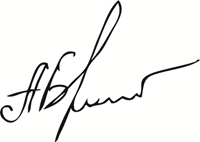 Обобщенные трудовые функцииОбобщенные трудовые функцииОбобщенные трудовые функцииТрудовые функцииТрудовые функцииТрудовые функциикоднаименованиеуровень квалификациинаименованиекодуровень квалификацииAПодготовка объекта, производство работ по прокладке подземных инженерных коммуникаций с применением бестраншейных технологий5Постановка задач бригаде монтажников  в рамках согласованной технической документации на производство работ по прокладке подземных инженерных коммуникаций с применением бестраншейных технологийA/01.55AПодготовка объекта, производство работ по прокладке подземных инженерных коммуникаций с применением бестраншейных технологий5Руководство бригадой монтажников  при выполнении работ по прокладке подземных инженерных коммуникаций с применением бестраншейных технологийA/02.55AПодготовка объекта, производство работ по прокладке подземных инженерных коммуникаций с применением бестраншейных технологий5Ведение учета выполненных работ, оформление технической документации по прокладке подземных инженерных коммуникаций с применением бестраншейных технологийA/03.55AПодготовка объекта, производство работ по прокладке подземных инженерных коммуникаций с применением бестраншейных технологий5Материально-техническое снабжение объекта для прокладки инженерных коммуникаций с применением бестраншейных технологийА/04.55ВОрганизация производства работ, контроль качества и сдача работ по прокладке подземных инженерных коммуникаций с применением бестраншейных технологий6Получение согласованной технической документации на производство работ по прокладке инженерных коммуникаций с применением бестраншейных технологий.В/01.66ВОрганизация производства работ, контроль качества и сдача работ по прокладке подземных инженерных коммуникаций с применением бестраншейных технологий6Проведение  разбивочных работ по прокладке инженерных коммуникаций с применением бестраншейных технологийВ/02.66ВОрганизация производства работ, контроль качества и сдача работ по прокладке подземных инженерных коммуникаций с применением бестраншейных технологий6Оперативное управление работами по прокладке инженерных коммуникаций с применением бестраншейных технологийВ/03.66ВОрганизация производства работ, контроль качества и сдача работ по прокладке подземных инженерных коммуникаций с применением бестраншейных технологий6Контроль качества производства  работ по прокладке инженерных коммуникаций с применением бестраншейных технологийВ/04.66ВОрганизация производства работ, контроль качества и сдача работ по прокладке подземных инженерных коммуникаций с применением бестраншейных технологий6Подготовка  результатов работ по прокладке инженерных коммуникаций с применением бестраншейных технологий техническому заказчикуВ/05.66ВОрганизация производства работ, контроль качества и сдача работ по прокладке подземных инженерных коммуникаций с применением бестраншейных технологий6Повышение эффективности производственно-хозяйственной деятельности при прокладке инженерных коммуникаций с применением бестраншейных технологийВ/06.66ВОрганизация производства работ, контроль качества и сдача работ по прокладке подземных инженерных коммуникаций с применением бестраншейных технологий6Обеспечение соблюдения ,при прокладке инженерных коммуникаций с применением бестраншейных технологий ,правил и норм по охране труда, требований пожарной безопасности и охраны окружающей средыВ/07.66ВОрганизация производства работ, контроль качества и сдача работ по прокладке подземных инженерных коммуникаций с применением бестраншейных технологий6Руководство мастерами по выполнению работ по прокладке инженерных коммуникаций с применением бестраншейных технологийВ/08.66СОрганизация деятельности строительного участка по прокладке подземных инженерных коммуникаций с применением бестраншейных технологий7Приемка и контроль качества результатов выполненных видов и этапов  работ по прокладке инженерных коммуникаций с применением бестраншейных технологийС/01.77СОрганизация деятельности строительного участка по прокладке подземных инженерных коммуникаций с применением бестраншейных технологий7Сдача заказчику результатов  работ по прокладке инженерных коммуникаций с применением бестраншейных технологийС/02.77СОрганизация деятельности строительного участка по прокладке подземных инженерных коммуникаций с применением бестраншейных технологий7Внедрение системы менеджмента качества на участке работ по прокладке инженерных коммуникаций с применением бестраншейных технологийС/03.77СОрганизация деятельности строительного участка по прокладке подземных инженерных коммуникаций с применением бестраншейных технологий7Разработка мероприятий по повышению эффективности производственно-хозяйственной деятельности на участке работ по прокладке инженерных коммуникаций с применением бестраншейных технологийС/04.77СОрганизация деятельности строительного участка по прокладке подземных инженерных коммуникаций с применением бестраншейных технологий7Руководство производителями работ по  прокладке инженерных коммуникаций с применением бестраншейных технологийС/05.77УровеньПоказатели уровней квалификацииПоказатели уровней квалификацииПоказатели уровней квалификацииОсновные путидостижения уровняквалификацииУровеньПолномочия иответственностьХарактер уменийХарактер знанийОсновные путидостижения уровняквалификации5Самостоятельная деятельность по решению практических задач требующих самостоятельного анализа ситуации и ее изменений. Участие в управлении решением поставленных задач в рамках подразделенияОтветственность за решение поставленных задач или результат деятельности группы работников или подразделенияРешение различных типов практических задач с элементами проектированияВыбор способов решения в изменяющихся (различных) условиях рабочей ситуацииТекущий и итоговый контроль, оценка и коррекция деятельностиПрименение профессиональных знаний технологического или методического характераСамостоятельный поиск информации для решения поставленных профессиональных задачОбразовательные программы среднего профессионального образования- программы подготовки специалистов среднего звена, программы подготовки квалифицированных рабочих (служащих)Основные программы профессионального обученияДополнительные профессиональные программыПрактический опытУровеньПоказатели уровней квалификацииПоказатели уровней квалификацииПоказатели уровней квалификацииОсновные путидостижения уровняквалификацииУровеньПолномочия иответственностьХарактер уменийХарактер знанийОсновные путидостижения уровняквалификации6Самостоятельная профессиональная деятельность, предполагающая постановку целей собственной работы и/или подчиненных. Обеспечение взаимодействия сотрудников и смежных подразделений.Ответственность за результат выполнения работ на уровне подразделения или организацииДеятельность, направленная на решение задач технологического или методического характера, предполагающих выбор и многообразие способов решения.Разработка, внедрение, контроль, оценка и коррекция компонентов профессиональной деятельностиСинтез профессиональных знаний и опыта (в том числе, инновационных). Самостоятельный поиск, анализ и оценка профессиональной информацииКак правило, бакалавриат. В отдельных случаях возможно среднее профессиональное образование с получением или на базе среднего (полного) общего образования, практический опытУровеньПоказатели уровней квалификацииПоказатели уровней квалификацииПоказатели уровней квалификацииОсновные путидостижения уровняквалификацииУровеньПолномочия иответственностьХарактер уменийХарактер знанийОсновные путидостижения уровняквалификации7Определение стратегии , управление процессами и деятельностью, в том числе, инновационной, с принятием решения на уровне крупных организаций или подразделенийОтветственность за результат деятельности крупных подразделений или организацийРешение задач развития области профессиональной деятельности и (или) организации с использованием разнообразных методов и технологий, в том числе инновационных.Разработка новых методов, технологийПонимание методологических основ профессиональной деятельности Создание новых знаний прикладного характера в определенной области Определение источников и поиск информации, необходимой для развития области профессиональной деятельности Образовательные программы высшего образования-программы магистратуры или специалитета Дополнительные профессиональные программыПрактический опыт№ п/пФИОДолжностьОрганизацияКонтактный тел.e-mail1Брейдбурд А.И.ПрезидентМеждународная ассоциацияспециалистовгоризонтальногонаправленногобурения8 (843) 278-86-46info@unirus.ru2Алпатов С.Н. Генеральный директорСРО НП «Объединение строителей подземных сооружений, промышленных и гражданских объектов»8 (812) 325-05-64info@metrotunnel.ru3Каверин С.Е.Вице-президентМАС ГНБ8 (495) 482-39-79su91@mail.ru4Салахов Р.Р.ДиректорФилиал «ГНБ» НП «Объединение подземных строителей»8 (843) 278-75-08gnb@metrotunnel.ru5Титков Е.И.ДиректорФилиал МАС ГНБ в Южном Федеральном округе РФ8 (8617) 22-25-35gnbufo@mail.ru6Семин А.М.Технический директорООО «Нефтегазспец-строй»8 (843) 278-93-14info@unirus.ru7Брейдбурд В.И.ДиректорУчебный центр МАС ГНБ8 (843) 570-03-19info@unirus.ru 8Сабитов А.Р.ДиректорООО «Инвестстрой-сервис»8 (496) 753-53-73psm@stroi.ru9Мирхалеев А.А.Начальник отдела спецпроектов ООО «Нефтегазспец-строй»4 (843) 570-03-12info@unirus.ru10Ломакин Е.А.Координатор рабочей группы по 
информационным технологиям в градостроительстве
Комитет по освоению подземного пространства НОСТРОЙ8-(812)-916-20-72
lomakin.50@list.ru11Селезнев Г.А. ГенеральныйдиректорООО «ПодземБур-Строй»4 (351) 265-81-07pbs74@yandex.ru12Бурмистров В.А.ГенеральныйдиректорООО «Сентябрь» 8 (495) 123-04-43gnb.06@mail.ru13Матвиенко Р.Н.  Главный инженерООО «СУ-91 Инжсетьстрой»8 (495) 482-39-79su91@mail.ru№ п/пОрганизацияДолжность уполномоченного лицаФИО уполномоченного лицаПодпись уполномоченного лицаРазработка проектов профессиональных стандартовРазработка проектов профессиональных стандартовРазработка проектов профессиональных стандартовРазработка проектов профессиональных стандартовРазработка проектов профессиональных стандартов1.Российский союз промышленников и предпринимателейИсполнительный вице-президентКузьмин Дмитрий ВладимировичВ регистрационном листе2Национальное объединение организаций в области энергосбережения и повышения энергетической эффективностиРуководитель АппаратаПитерский Леонид ЮрьевичВ регистрационном листе3Ассоциация инженеров по отоплению, вентиляции, кондиционированию воздуха, теплоснабжению и строительной теплофизике «Северо-Западный Межрегиональный Центр АВОК» (АС «СЗ Центр АВОК»)ПрезидентГримитлин Александр МихайловичВ регистрационном листе4Международная ассоциацияспециалистовгоризонтальногонаправленногобуренияПрезидентБрейдбурд А.И.В регистрационном листеСогласование проекта профессионального стандартаСогласование проекта профессионального стандартаСогласование проекта профессионального стандартаСогласование проекта профессионального стандартаСогласование проекта профессионального стандарта1.ЗАО «Юником PTV»ДиректорГатунок В.И.Подпись содержится в экспертном заключении организации2.ООО «Волгоспецмонтаж»        ДиректорРуденский С.Б.Подпись содержится в экспертном заключении организации3.МУП «Водоканал»ДиректорСемин М.М.Подпись содержится в экспертном заключении организации4.ООО «Фирма Связьстроймонтаж» ДиректорТрофимов А.И.Подпись содержится в экспертном заключении организацииМероприятиеДатапроведенияОрганизаторУчастникиУчастникиМероприятиеДатапроведенияОрганизаторДолжность / ОрганизацияФИОVI Ежегодный семинар повышения квалификации ИТР в области ГНБ08-13.02.2016МАС ГНБ, г.КазаньПод председательством Президента МАС ГНБГенеральный директор СРО НП «ОПС»Вице-президентМАС ГНБ Брейдбурд А.И.Алпатов С.Н. Каверин С.Е.XII Ежегодный учебный семинар операторов ГНБ08-13.02.2016МАС ГНБ, г.КазаньПод председательством Президента МАС ГНБГенеральный директор СРО НП «ОПС»Вице-президентМАС ГНББрейдбурд А.И.Алпатов С.Н.                 Каверин С.Е.Совместное очередное общее собрание НП «Объединение подземных строителей» и НП «ОПС-Проект»17.03.2016Саморегулируемая организация Некоммерческое партнерство «Объединение строителей подземных сооружений, промышленных и гражданских объектов», Саморегулируемая организация Некоммерческое партнерство «Объединение проектировщиков  подземных сооружений, промышленных и гражданских объектов», г.Санкт-ПетербургПод председательством Президента МАС ГНБГенеральный директор СРО НП «ОПС»Вице-президентМАС ГНБДиректор Филиала«ГНБ» НП «ОПС»Брейдбурд А.И.Алпатов С.Н. Каверин С.Е.Салахов Р.Р.15-ая юбилейная ежегодная Конференция предприятий-членов МАС ГНБ 22-23 марта 2016г.МАС ГНБ, г.КазаньПод председательством Президента МАС ГНБГенеральный директор СРО НП «ОПС»Вице-президентМАС ГНБДиректор Филиала«ГНБ» НП «ОПС»             Брейдбурд А.И.Алпатов С.Н. Каверин С.Е.Салахов Р.Р.5-й Всероссийский семинар-совещание «Ценообразование бестраншейного строительства подземных коммуникаций по технологии ГНБ и нормативно-техническая документация, регламентирующая эти работы23 марта 2016г.МАС ГНБ, г.КазаньПод председательством Председателя Комитета по освоению подземного пространства НОСТРОЙГенеральный директор СРО НП «ОПС»                       Президент                        МАС ГНБ                 Заместитель начальника ГУП         «Петербургский метрополитен»Александров В.Н.Алпатов С.НБрейдбурд А.И..Фурса А. Г.Заседание Комитета по освоению подземного пространства2016г.НОСТРОЙ, г.Москва                         Президент                         МАС ГНБЧлены КомитетаБрейдбурд А.ИБеляев В.Л.Агафонов А.Г.Щекудов Е.В.Пашкин Е.М.Ломакин Е.А.Заседание отраслевой экспертной группы по разработке нормативно-технической документации27 апреля 2016г.Филиал АО ЦНИИС «НИЦ Тоннели и метрополитены», г.Москва                         Президент                          МАС ГНБВице-президентМАС ГНБДиректор Филиала«ГНБ» НП «ОПС»Брейдбурд А.ИКаверин С.Е.Салахов Р.Р.Общественное обсуждение в рамках II ВСЕРОССИЙСКОГО ФОРУМА «ЭНЕРГОЭФФЕКТИВНАЯ РОССИЯ»3-5 июня 2016 г.Национальное объединение организаций в области энергосбережения и повышения энергетической эффективности (НОЭ) при участии Национального объединения строителей (НОСТРОЙ) и Национального объединения изыскателей и проектировщиков (НОПРИЗ).Депутат Государственной Думы РФ, Первый заместитель председателя комитета Государственной Думы по жилищной политике и жилищно-коммунальному хозяйствуНИКОЛАЕВА Елена ЛеонидовнаОбщественное обсуждение в рамках II ВСЕРОССИЙСКОГО ФОРУМА «ЭНЕРГОЭФФЕКТИВНАЯ РОССИЯ»3-5 июня 2016 г.Национальное объединение организаций в области энергосбережения и повышения энергетической эффективности (НОЭ) при участии Национального объединения строителей (НОСТРОЙ) и Национального объединения изыскателей и проектировщиков (НОПРИЗ).Вице-президент Национального агентства по малоэтажному и коттеджному строительствуКАЗЕЙКИН Валерий СеменовичОбщественное обсуждение в рамках II ВСЕРОССИЙСКОГО ФОРУМА «ЭНЕРГОЭФФЕКТИВНАЯ РОССИЯ»3-5 июня 2016 г.Национальное объединение организаций в области энергосбережения и повышения энергетической эффективности (НОЭ) при участии Национального объединения строителей (НОСТРОЙ) и Национального объединения изыскателей и проектировщиков (НОПРИЗ).Референт Департамента промышленности и инфраструктуры Аппарата Правительства Российской ФедерацииКОВАЛЬЧУК Виталий ВладимировичОбщественное обсуждение в рамках II ВСЕРОССИЙСКОГО ФОРУМА «ЭНЕРГОЭФФЕКТИВНАЯ РОССИЯ»3-5 июня 2016 г.Национальное объединение организаций в области энергосбережения и повышения энергетической эффективности (НОЭ) при участии Национального объединения строителей (НОСТРОЙ) и Национального объединения изыскателей и проектировщиков (НОПРИЗ).Директор Департамента градостроительной деятельности и архитектурыБЕЛЮЧЕНКО Андрей ВладимировичОбщественное обсуждение в рамках II ВСЕРОССИЙСКОГО ФОРУМА «ЭНЕРГОЭФФЕКТИВНАЯ РОССИЯ»3-5 июня 2016 г.Национальное объединение организаций в области энергосбережения и повышения энергетической эффективности (НОЭ) при участии Национального объединения строителей (НОСТРОЙ) и Национального объединения изыскателей и проектировщиков (НОПРИЗ).Заместитель директора Департамента градостроительной деятельности и архитектурыСТЕПАНОВ Александр ЮрьевичОбщественное обсуждение в рамках II ВСЕРОССИЙСКОГО ФОРУМА «ЭНЕРГОЭФФЕКТИВНАЯ РОССИЯ»3-5 июня 2016 г.Национальное объединение организаций в области энергосбережения и повышения энергетической эффективности (НОЭ) при участии Национального объединения строителей (НОСТРОЙ) и Национального объединения изыскателей и проектировщиков (НОПРИЗ).Специалист отдела коммунального хозяйства Департамента жилищно-коммунального хозяйстваФАДЕЕВ Александр ВасильевичОбщественное обсуждение в рамках II ВСЕРОССИЙСКОГО ФОРУМА «ЭНЕРГОЭФФЕКТИВНАЯ РОССИЯ»3-5 июня 2016 г.Национальное объединение организаций в области энергосбережения и повышения энергетической эффективности (НОЭ) при участии Национального объединения строителей (НОСТРОЙ) и Национального объединения изыскателей и проектировщиков (НОПРИЗ).Заместитель директора Департамента государственной политики, МИНЭНЕРГОМИТРЕЙКИН Александр НиколаевичОбщественное обсуждение в рамках II ВСЕРОССИЙСКОГО ФОРУМА «ЭНЕРГОЭФФЕКТИВНАЯ РОССИЯ»3-5 июня 2016 г.Национальное объединение организаций в области энергосбережения и повышения энергетической эффективности (НОЭ) при участии Национального объединения строителей (НОСТРОЙ) и Национального объединения изыскателей и проектировщиков (НОПРИЗ).Заместитель председателя,  МосгосстройнадзорКРАВЧУК Анатолий НиколаевичОбщественное обсуждение в рамках II ВСЕРОССИЙСКОГО ФОРУМА «ЭНЕРГОЭФФЕКТИВНАЯ РОССИЯ»3-5 июня 2016 г.Национальное объединение организаций в области энергосбережения и повышения энергетической эффективности (НОЭ) при участии Национального объединения строителей (НОСТРОЙ) и Национального объединения изыскателей и проектировщиков (НОПРИЗ).Начальник управления инновационного развития, Департамент науки, промышленной политики и  предпринимательства города МосквыНЕСТУПКИН Роман ВячеславовичОбщественное обсуждение в рамках II ВСЕРОССИЙСКОГО ФОРУМА «ЭНЕРГОЭФФЕКТИВНАЯ РОССИЯ»3-5 июня 2016 г.Национальное объединение организаций в области энергосбережения и повышения энергетической эффективности (НОЭ) при участии Национального объединения строителей (НОСТРОЙ) и Национального объединения изыскателей и проектировщиков (НОПРИЗ).Советник руководителя, заместитель начальника Управления Департамента градостроительной политики города МосквыТРАПЕЗНИКОВА Татьяна ГеннадьевнаОбщественное обсуждение в рамках II ВСЕРОССИЙСКОГО ФОРУМА «ЭНЕРГОЭФФЕКТИВНАЯ РОССИЯ»3-5 июня 2016 г.Национальное объединение организаций в области энергосбережения и повышения энергетической эффективности (НОЭ) при участии Национального объединения строителей (НОСТРОЙ) и Национального объединения изыскателей и проектировщиков (НОПРИЗ).Руководитель аппарата МосгосэкспертизыЯКОВЛЕВА Анна ИгоревнаОбщественное обсуждение в рамках II ВСЕРОССИЙСКОГО ФОРУМА «ЭНЕРГОЭФФЕКТИВНАЯ РОССИЯ»3-5 июня 2016 г.Национальное объединение организаций в области энергосбережения и повышения энергетической эффективности (НОЭ) при участии Национального объединения строителей (НОСТРОЙ) и Национального объединения изыскателей и проектировщиков (НОПРИЗ).Руководитель экспертного совета РК-ЭнеросбережениеБУЛГАКОВ Сергей ИосифовичОбщественное обсуждение в рамках II ВСЕРОССИЙСКОГО ФОРУМА «ЭНЕРГОЭФФЕКТИВНАЯ РОССИЯ»3-5 июня 2016 г.Национальное объединение организаций в области энергосбережения и повышения энергетической эффективности (НОЭ) при участии Национального объединения строителей (НОСТРОЙ) и Национального объединения изыскателей и проектировщиков (НОПРИЗ).Директор по инновациям, ФГБУ "РЭА" Минэнерго РоссииКОНЕВ Алексей ВикторовичОбщественное обсуждение в рамках II ВСЕРОССИЙСКОГО ФОРУМА «ЭНЕРГОЭФФЕКТИВНАЯ РОССИЯ»3-5 июня 2016 г.Национальное объединение организаций в области энергосбережения и повышения энергетической эффективности (НОЭ) при участии Национального объединения строителей (НОСТРОЙ) и Национального объединения изыскателей и проектировщиков (НОПРИЗ).Директор проекта, ФГБУ "РЭА" Минэнерго РоссииЛЕТУЧЕВ Сергей ФедоровичОбщественное обсуждение в рамках II ВСЕРОССИЙСКОГО ФОРУМА «ЭНЕРГОЭФФЕКТИВНАЯ РОССИЯ»3-5 июня 2016 г.Национальное объединение организаций в области энергосбережения и повышения энергетической эффективности (НОЭ) при участии Национального объединения строителей (НОСТРОЙ) и Национального объединения изыскателей и проектировщиков (НОПРИЗ).Президент, НОЭПЕХТИН Владимир АлексеевичОбщественное обсуждение в рамках II ВСЕРОССИЙСКОГО ФОРУМА «ЭНЕРГОЭФФЕКТИВНАЯ РОССИЯ»3-5 июня 2016 г.Национальное объединение организаций в области энергосбережения и повышения энергетической эффективности (НОЭ) при участии Национального объединения строителей (НОСТРОЙ) и Национального объединения изыскателей и проектировщиков (НОПРИЗ).Вице-президент, руководитель Аппарата НОЭ ПИТЕРСКИЙ Леонид ЮрьевичОбщественное обсуждение в рамках II ВСЕРОССИЙСКОГО ФОРУМА «ЭНЕРГОЭФФЕКТИВНАЯ РОССИЯ»3-5 июня 2016 г.Национальное объединение организаций в области энергосбережения и повышения энергетической эффективности (НОЭ) при участии Национального объединения строителей (НОСТРОЙ) и Национального объединения изыскателей и проектировщиков (НОПРИЗ).Член Совета НОЭМОРОЗ Антон МихайловичОбщественное обсуждение в рамках II ВСЕРОССИЙСКОГО ФОРУМА «ЭНЕРГОЭФФЕКТИВНАЯ РОССИЯ»3-5 июня 2016 г.Национальное объединение организаций в области энергосбережения и повышения энергетической эффективности (НОЭ) при участии Национального объединения строителей (НОСТРОЙ) и Национального объединения изыскателей и проектировщиков (НОПРИЗ).Председатель ревизионной комиссии НОЭИВАГИН Дмитрий АндреевичОбщественное обсуждение в рамках II ВСЕРОССИЙСКОГО ФОРУМА «ЭНЕРГОЭФФЕКТИВНАЯ РОССИЯ»3-5 июня 2016 г.Национальное объединение организаций в области энергосбережения и повышения энергетической эффективности (НОЭ) при участии Национального объединения строителей (НОСТРОЙ) и Национального объединения изыскателей и проектировщиков (НОПРИЗ).Заместитель руководителя Аппарата НОЭДОНСКИХ Галина НиколаевнаОбщественное обсуждение в рамках II ВСЕРОССИЙСКОГО ФОРУМА «ЭНЕРГОЭФФЕКТИВНАЯ РОССИЯ»3-5 июня 2016 г.Национальное объединение организаций в области энергосбережения и повышения энергетической эффективности (НОЭ) при участии Национального объединения строителей (НОСТРОЙ) и Национального объединения изыскателей и проектировщиков (НОПРИЗ).Советник Вице-президента НОЭНИКОЛАЕВА Елена ЕвгеньевнаОбщественное обсуждение в рамках II ВСЕРОССИЙСКОГО ФОРУМА «ЭНЕРГОЭФФЕКТИВНАЯ РОССИЯ»3-5 июня 2016 г.Национальное объединение организаций в области энергосбережения и повышения энергетической эффективности (НОЭ) при участии Национального объединения строителей (НОСТРОЙ) и Национального объединения изыскателей и проектировщиков (НОПРИЗ).Начальник Департамента корпоративных коммуникаций Аппарата НОЭРЫБАКОВ Антон ЛьвовичОбщественное обсуждение в рамках II ВСЕРОССИЙСКОГО ФОРУМА «ЭНЕРГОЭФФЕКТИВНАЯ РОССИЯ»3-5 июня 2016 г.Национальное объединение организаций в области энергосбережения и повышения энергетической эффективности (НОЭ) при участии Национального объединения строителей (НОСТРОЙ) и Национального объединения изыскателей и проектировщиков (НОПРИЗ).Начальник юридического управления Аппарата НОЭШУРЛАЕВА Марина ВитальевнаОбщественное обсуждение в рамках II ВСЕРОССИЙСКОГО ФОРУМА «ЭНЕРГОЭФФЕКТИВНАЯ РОССИЯ»3-5 июня 2016 г.Национальное объединение организаций в области энергосбережения и повышения энергетической эффективности (НОЭ) при участии Национального объединения строителей (НОСТРОЙ) и Национального объединения изыскателей и проектировщиков (НОПРИЗ).Исполнительный директор Ассоциации производителей панелей из ППУ, НОЭ ГОРОХОВ Алексей ЮрьевичОбщественное обсуждение в рамках II ВСЕРОССИЙСКОГО ФОРУМА «ЭНЕРГОЭФФЕКТИВНАЯ РОССИЯ»3-5 июня 2016 г.Национальное объединение организаций в области энергосбережения и повышения энергетической эффективности (НОЭ) при участии Национального объединения строителей (НОСТРОЙ) и Национального объединения изыскателей и проектировщиков (НОПРИЗ).Председатель Комитета законодательного и нормативного правового обеспечения НОЭ,  Директор СРО НП «Приволжская гильдия энергоаудиторов» ЗВЕРЕВ Роман ВасильевичОбщественное обсуждение в рамках II ВСЕРОССИЙСКОГО ФОРУМА «ЭНЕРГОЭФФЕКТИВНАЯ РОССИЯ»3-5 июня 2016 г.Национальное объединение организаций в области энергосбережения и повышения энергетической эффективности (НОЭ) при участии Национального объединения строителей (НОСТРОЙ) и Национального объединения изыскателей и проектировщиков (НОПРИЗ).Член Комитета по нормативно-методической работе и унификации документов НОЭ, Президент Некоммерческого партнерства "Объединение независимых Энергоаудиторов" (НП "ОНЭА")ШИМАРАЕВ Андрей ЮрьевичОбщественное обсуждение в рамках II ВСЕРОССИЙСКОГО ФОРУМА «ЭНЕРГОЭФФЕКТИВНАЯ РОССИЯ»3-5 июня 2016 г.Национальное объединение организаций в области энергосбережения и повышения энергетической эффективности (НОЭ) при участии Национального объединения строителей (НОСТРОЙ) и Национального объединения изыскателей и проектировщиков (НОПРИЗ).Президент НОПРИЗПОСОХИН Михаил МихайловичОбщественное обсуждение в рамках II ВСЕРОССИЙСКОГО ФОРУМА «ЭНЕРГОЭФФЕКТИВНАЯ РОССИЯ»3-5 июня 2016 г.Национальное объединение организаций в области энергосбережения и повышения энергетической эффективности (НОЭ) при участии Национального объединения строителей (НОСТРОЙ) и Национального объединения изыскателей и проектировщиков (НОПРИЗ).Генеральный директор ООО «СТК ГАЗ»ВАРЛАМОВ Станислав АлександровичОбщественное обсуждение в рамках II ВСЕРОССИЙСКОГО ФОРУМА «ЭНЕРГОЭФФЕКТИВНАЯ РОССИЯ»3-5 июня 2016 г.Национальное объединение организаций в области энергосбережения и повышения энергетической эффективности (НОЭ) при участии Национального объединения строителей (НОСТРОЙ) и Национального объединения изыскателей и проектировщиков (НОПРИЗ).Президент НП "Балтийское объединение изыскателей", Президент НП "Балтийское объединение проектировщиков" ВИХРОВ Александр НиколаевичОбщественное обсуждение в рамках II ВСЕРОССИЙСКОГО ФОРУМА «ЭНЕРГОЭФФЕКТИВНАЯ РОССИЯ»3-5 июня 2016 г.Национальное объединение организаций в области энергосбережения и повышения энергетической эффективности (НОЭ) при участии Национального объединения строителей (НОСТРОЙ) и Национального объединения изыскателей и проектировщиков (НОПРИЗ).Член Совета НОПРИЗ, президент АВОК Северо-западГРИМИТЛИН Александр МихайловичОбщественное обсуждение в рамках II ВСЕРОССИЙСКОГО ФОРУМА «ЭНЕРГОЭФФЕКТИВНАЯ РОССИЯ»3-5 июня 2016 г.Национальное объединение организаций в области энергосбережения и повышения энергетической эффективности (НОЭ) при участии Национального объединения строителей (НОСТРОЙ) и Национального объединения изыскателей и проектировщиков (НОПРИЗ).Заместитель руководителя аппарата НОПРИЗ ЕРЕМИН Виталий АлександровичОбщественное обсуждение в рамках II ВСЕРОССИЙСКОГО ФОРУМА «ЭНЕРГОЭФФЕКТИВНАЯ РОССИЯ»3-5 июня 2016 г.Национальное объединение организаций в области энергосбережения и повышения энергетической эффективности (НОЭ) при участии Национального объединения строителей (НОСТРОЙ) и Национального объединения изыскателей и проектировщиков (НОПРИЗ).Советник директора Ассоциации СРО «БалтЭнергоЭффект»ЖУРАВЛЕВ Александр АлександровичОбщественное обсуждение в рамках II ВСЕРОССИЙСКОГО ФОРУМА «ЭНЕРГОЭФФЕКТИВНАЯ РОССИЯ»3-5 июня 2016 г.Национальное объединение организаций в области энергосбережения и повышения энергетической эффективности (НОЭ) при участии Национального объединения строителей (НОСТРОЙ) и Национального объединения изыскателей и проектировщиков (НОПРИЗ).Член Совета НОПРИЗ, Председатель Комитета по саморегулированиюИЛЮНИНА Юлия АлександровнаОбщественное обсуждение в рамках II ВСЕРОССИЙСКОГО ФОРУМА «ЭНЕРГОЭФФЕКТИВНАЯ РОССИЯ»3-5 июня 2016 г.Национальное объединение организаций в области энергосбережения и повышения энергетической эффективности (НОЭ) при участии Национального объединения строителей (НОСТРОЙ) и Национального объединения изыскателей и проектировщиков (НОПРИЗ).Советник президента Ассоциации «ЦОП «СФЕРА-А»КАЛИНОВСКИЙ Дмитрий АндреевичОбщественное обсуждение в рамках II ВСЕРОССИЙСКОГО ФОРУМА «ЭНЕРГОЭФФЕКТИВНАЯ РОССИЯ»3-5 июня 2016 г.Национальное объединение организаций в области энергосбережения и повышения энергетической эффективности (НОЭ) при участии Национального объединения строителей (НОСТРОЙ) и Национального объединения изыскателей и проектировщиков (НОПРИЗ).Член Комитета по типовому проектированию НОПРИЗ, заместитель генерального директора ОАО «ЦНИИПромзданий»КЕЛАСЬЕВ Николай ГеннадьевичЗаместитель руководителя аппарата НОПРИЗ КОЖУХОВСКИЙ Алексей ОлеговичЧлен Комитета по саморегулированию НОПРИЗ, советник директора СРО НП «Объединение проектировщиков Черноземья»КОРЫГИН Александр АлексеевичЧлен Ревизионной комиссии НОПРИЗ, Директор НП СРО «Проекты Сибири»КОСТЫЛЕВ Александр АлексеевичСРО НП «Проектировщики Свердловской области»НАЗИМОВ Александр БорисовичСтарший преподаватель, Заместитель директора по науке и развитию. Инженерно-строительный институт ФГАОУ ВО "Санкт-Петербургский политехнический университет Петра ВеликогоНЕМОВА Дарья ВикторовнаЧлен Совета СРО "РОП"ОРОЗБАЕВА Айканыш АкматовнаПомощник Президента НОПРИЗРАТЬКОВСКАЯ Наталья ВладимировнаЧлен Комитета по архитектуре и градостроительству, директор НП «Томское проектное объединение» СЕДИКОВ Александр ПавловичЗаместитель руководителя аппарата НОПРИЗЧЕРНОВ Сергей АлександровичЧлен Комитета по инженерной инфраструктуре НОПРИЗ, Главный эксперт по техрегулированию Союз «ИСЗС-Монтаж»ШАРИПОВ Альберт ЯкубовичДиректор административного департамента НОПРИЗШВЕЦОВ Алексей СергеевичРуководитель Аппарата НОСТРОЙ ПРЯДЕИН Виктор ВасильевичЗаместитель Руководителя Аппарата НОСТРОЙХАСХАНОВ Адлан Вахидович  Генеральный директор Саморегулируемой организации Ассоциация «Объединение строителей Санкт-Петербурга»БЕЛОУСОВ Алексей ИгоревичГенеральный директор СРО НП «ЕМСО»БОГДАНОВ Сергей ИвановичПредседатель Правления НП «ИСЗС-Монтаж» БУСАХИН Алексей ВладимировичПредседатель Комитета систем инженерно-технического обеспечения, связи и телекоммуникаций зданий и сооружений НОСТРОЙ , генеральный директор НП «Саморегулируемая организация «Межрегиональное объединение лифтовых организаций»ДЬЯКОВ Иван Григорьевич  Член Совета НОСТРОЙ, президент Ассоциации «СТОЛИЧНОЕ СТРОИТЕЛЬНОЕ ОБЪЕДИНЕНИЕ» САМОРЕГУЛИРУЕМАЯ ОРГАНИЗАЦИЯИШИН Александр ВасильевичГенеральный директор Ассоциации «Саморегулируемая организация «Республиканское объединение строителей Алании»  КУДЗОЕВ Фидар Георгиевич  Член Совета НОСТРОЙ;  директор Ассоциации  региональное отраслевое объединение работодателей «Саморегулируемая организация «Строительный Комплекс Вологодчины»ЛЕОНОВА Анна ГеннадьевнаЧлен Совета НОСТРОЙ, Президент НП «СОЮЗАТОМСТРОЙ»; Советник Генерального директора Государственная корпорация «РОСАТОМ»  ОПЕКУНОВ Виктор СеменовичДиректор Ассоциации саморегулируемая организация «Объединение строительно-монтажных организаций»  ПОДЛУЦКИЙ Алексей АлександровичДиректор профессионального образования НОСТРОЙПРОКОПЬЕВА Надежда АлександровнаДиректор департамента технического регулирования Национального объединения строителей НОСТРОЙПУГАЧЕВ Сергей ВасильевичДиректор Департамента нормативного и методического обеспечения НОСТРОЙСУРОВ Алексей ФедоровичДиректор профессионального образования НОСТРОЙ ФАДЕЕВА Елена НиколаевнаЗаместитель руководителяАС «СЗ Центр АВОК»ГРИМИТЛИНА Марина Александровна Директор по развитию АНО ДПО "ДИСТАНЦИЯ"КРУГЛОВ Александр ЮрьевичЗаместитель генерального директораАссоциация «Столица-Энерго» СРОИЛЮНИН Сергей СергеевичПрезидент, Ассоциация СРО "Солидарность" ТРАПИЦЫН Артур ВикентьевичСоветник генерального директора, БРИТАНСКИЙ СТРАХОВОЙ ДОМЗАБОРОВСКАЯ Надежда Владимировнауправляющий директор, Брокер ГарантБУШУЕВ Владимир СергеевичУчредитель, Вайвер Консалтинг Групп ВАЙВЕР Юлий МихайловичГенеральный директор, Вурман Интернэшнл МоскоуВАН ДИМЕН ХендрикусЮрист, Вурман Интернэшнл МоскоуВАН ДИМЕН ЛарисаДиректор, ГКУ "Мосреставрация"БАЛЯСНИКОВ Сергей ИгоревичСпециалист , ГУОВ (АО)РЕШКИН Дмитрий БорисовичАссоциация "Столица" СРОС ЧЕХ Игорь ЛеопольдовичГенеральный директор "ПЦВ", лидер "Консорциума "Феникс"КАЛАЧЁВ Андрей ИринеевичМОРСКОЙ БАНКДРОЖДИНА Мария ВалерьевнаМОСКОВСКИЙ ЗАВОД ТЕПЛОВОЙ АВТОМАТИКИТУТУНДЖЯН Агаси Корюнович   Руководитель инновационной группы, НАУЧНО-ПРОИЗВОДСТВЕННОЕ ПРЕДПРИЯТИЕ "ИНТЕГРАЛ"ПЕТРОВ Валерий АлександровичИсполнительный директор, НП МОС "Отчий Дом "Сварог"ЗАМОРЕВ Олег ЮрьевичПрезидент, НП СРО "ОБИНЖ СТРОЙ»ПОПЕТА Андрей ВладиславовичЗаместитель генерального директора НП «Российское теплоснабжение»АРТИКОВ Рашид Худай-БердыевичГлавный редактор Отраслевого журнала "Строительство" ПОРШНЕВА Лариса ГеннадьевнаРедактор журнала "С.О.К." ГУДКО Александр НиколаевичВидеооператор, журнал "С.О.К."ЛУКИН АнатолийФотографПОЛЫНОВ Антон ЕвгеньевичЗаместитель генерального директора, ПрофЛЭДКАРАСТЕЛИН Павел СергеевичДиректор, ПСК ЛИРОВАСЕДЫХ Евгений ФедоровичУправляющий партнер, ПСК ЛИРОВАРЕДКОВ Александр НиколаевичДиректор по продажам, РИКБ "Ринвестбанк"МАММАЕВА Светлана АрсеновнаДиректор департамента управления, ФАУ "Роскапстрой"КУЗЬМА Ирина ЕвгеньевнаПредседатель ТК 363 Росстандарта «Услуги в сфере ЖКХ и управления многоквартирными домами»ЖБАНОВ Павел АнатольевичКоординатор по таможенному оформлению, ФАУ "Роскапстрой"ФОМИНА Ирина Владимировназаместитель начальника правового управления, ФОНД КАПИТАЛЬНОГО РЕМОНТА ГОРОДА МОСКВЫАРЕФЬЕВА Ирина СтаниславовнаКруглый стол «Требования к кадровому обеспечению членов СРО в связи с вступлением в силу 372-ФЗ»10 августа 2016 г. Национальное объединение  изыскателей и проектировщиков (НОПРИЗ)АС «СЗ Центр АВОК», президент,НОПРИЗ, член советаГримитлин Александр МихайловичКруглый стол «Требования к кадровому обеспечению членов СРО в связи с вступлением в силу 372-ФЗ»10 августа 2016 г. Национальное объединение  изыскателей и проектировщиков (НОПРИЗ)Вице-президент НОСТРОЙИшин Александр ВасильевпчКруглый стол «Требования к кадровому обеспечению членов СРО в связи с вступлением в силу 372-ФЗ»10 августа 2016 г. Национальное объединение  изыскателей и проектировщиков (НОПРИЗ)НОСТРОЙПрокопьева Надежда АлександровнаКруглый стол «Требования к кадровому обеспечению членов СРО в связи с вступлением в силу 372-ФЗ»10 августа 2016 г. Национальное объединение  изыскателей и проектировщиков (НОПРИЗ)НОЭЖбанов Павел АнатольевичКруглый стол «Требования к кадровому обеспечению членов СРО в связи с вступлением в силу 372-ФЗ»10 августа 2016 г. Национальное объединение  изыскателей и проектировщиков (НОПРИЗ)НП «Столица-Энерго»Илюнина Юлия АлександровнаКруглый стол «Требования к кадровому обеспечению членов СРО в связи с вступлением в силу 372-ФЗ»10 августа 2016 г. Национальное объединение  изыскателей и проектировщиков (НОПРИЗ)Член Совета НОПРИЗМещерин Игорь ВикторовичКруглый стол «Требования к кадровому обеспечению членов СРО в связи с вступлением в силу 372-ФЗ»10 августа 2016 г. Национальное объединение  изыскателей и проектировщиков (НОПРИЗ)Заместитель руководителя аппарата НОПРИЗЧернов Сергей АлександровичКруглый стол «Требования к кадровому обеспечению членов СРО в связи с вступлением в силу 372-ФЗ»10 августа 2016 г. Национальное объединение  изыскателей и проектировщиков (НОПРИЗ)НОСТРОЙАпарицкая Наталья СергеевнаКруглый стол «Требования к кадровому обеспечению членов СРО в связи с вступлением в силу 372-ФЗ»10 августа 2016 г. Национальное объединение  изыскателей и проектировщиков (НОПРИЗ)НОСТРОЙБаранова Галина ВладимировнаКруглый стол «Требования к кадровому обеспечению членов СРО в связи с вступлением в силу 372-ФЗ»10 августа 2016 г. Национальное объединение  изыскателей и проектировщиков (НОПРИЗ)НОСТРОЙБелоусов Алексей ИгоревичКруглый стол «Требования к кадровому обеспечению членов СРО в связи с вступлением в силу 372-ФЗ»10 августа 2016 г. Национальное объединение  изыскателей и проектировщиков (НОПРИЗ)Министерство строительства и жилищно-коммунального хозяйства Российской Федерации (Минстрой России)Викторов Михаил ЮрьевичКруглый стол «Требования к кадровому обеспечению членов СРО в связи с вступлением в силу 372-ФЗ»10 августа 2016 г. Национальное объединение  изыскателей и проектировщиков (НОПРИЗ)НИИСФ РААСНВолков Юрий СергеевичКруглый стол «Требования к кадровому обеспечению членов СРО в связи с вступлением в силу 372-ФЗ»10 августа 2016 г. Национальное объединение  изыскателей и проектировщиков (НОПРИЗ)НОСТРОЙГлушков Антон НиколаевичКруглый стол «Требования к кадровому обеспечению членов СРО в связи с вступлением в силу 372-ФЗ»10 августа 2016 г. Национальное объединение  изыскателей и проектировщиков (НОПРИЗ)АС «СЗ Центр АВОК»Гримитлина Марина АлександровнаКруглый стол «Требования к кадровому обеспечению членов СРО в связи с вступлением в силу 372-ФЗ»10 августа 2016 г. Национальное объединение  изыскателей и проектировщиков (НОПРИЗ)АО «НИЦ «Строительство».Давидюк Алексей НиколаевичКруглый стол «Требования к кадровому обеспечению членов СРО в связи с вступлением в силу 372-ФЗ»10 августа 2016 г. Национальное объединение  изыскателей и проектировщиков (НОПРИЗ)НП «СРО «Союзинжстрой» Данилушкин Михаил КонстантиновичКруглый стол «Требования к кадровому обеспечению членов СРО в связи с вступлением в силу 372-ФЗ»10 августа 2016 г. Национальное объединение  изыскателей и проектировщиков (НОПРИЗ)НОЭДонских ГалинаКруглый стол «Требования к кадровому обеспечению членов СРО в связи с вступлением в силу 372-ФЗ»10 августа 2016 г. Национальное объединение  изыскателей и проектировщиков (НОПРИЗ)НОПРИЗЕгорова Елена ГеннадьевнаКруглый стол «Требования к кадровому обеспечению членов СРО в связи с вступлением в силу 372-ФЗ»10 августа 2016 г. Национальное объединение  изыскателей и проектировщиков (НОПРИЗ)НОПРИЗЖелнин Дмитрий АлександровичКруглый стол «Требования к кадровому обеспечению членов СРО в связи с вступлением в силу 372-ФЗ»10 августа 2016 г. Национальное объединение  изыскателей и проектировщиков (НОПРИЗ)НОСТРОЙЗабелин Владимир АнатольевичКруглый стол «Требования к кадровому обеспечению членов СРО в связи с вступлением в силу 372-ФЗ»10 августа 2016 г. Национальное объединение  изыскателей и проектировщиков (НОПРИЗ)Нефтегазстрой-Альянс, Объединение строителей объектов топливно-энергетического комплексаЗильберминц Семен БоруховичКруглый стол «Требования к кадровому обеспечению членов СРО в связи с вступлением в силу 372-ФЗ»10 августа 2016 г. Национальное объединение  изыскателей и проектировщиков (НОПРИЗ)Объединение организаций в сфере проектирования Академический Проектный Центр, АПЦИльичев Вячеслав АлександровичКруглый стол «Требования к кадровому обеспечению членов СРО в связи с вступлением в силу 372-ФЗ»10 августа 2016 г. Национальное объединение  изыскателей и проектировщиков (НОПРИЗ)Главное управление архитектуры и градостроительства Московской областиКазакова Наталья ЕвгеньевнаКруглый стол «Требования к кадровому обеспечению членов СРО в связи с вступлением в силу 372-ФЗ»10 августа 2016 г. Национальное объединение  изыскателей и проектировщиков (НОПРИЗ)НОПРИЗ, заместитель руководителя АппаратаКожуховский Алексей Олегович Круглый стол «Требования к кадровому обеспечению членов СРО в связи с вступлением в силу 372-ФЗ»10 августа 2016 г. Национальное объединение  изыскателей и проектировщиков (НОПРИЗ)Комитет по архитектуре и градостроительству города МосквыКузьмин Александр ВикторовичКруглый стол «Требования к кадровому обеспечению членов СРО в связи с вступлением в силу 372-ФЗ»10 августа 2016 г. Национальное объединение  изыскателей и проектировщиков (НОПРИЗ)НОПРИЗЛеонов Валерий ВладимировичКруглый стол «Требования к кадровому обеспечению членов СРО в связи с вступлением в силу 372-ФЗ»10 августа 2016 г. Национальное объединение  изыскателей и проектировщиков (НОПРИЗ)НОЭМаркин Николай ПетровичКруглый стол «Требования к кадровому обеспечению членов СРО в связи с вступлением в силу 372-ФЗ»10 августа 2016 г. Национальное объединение  изыскателей и проектировщиков (НОПРИЗ)НОПРИЗМещерин Игорь ВикторовичКруглый стол «Требования к кадровому обеспечению членов СРО в связи с вступлением в силу 372-ФЗ»10 августа 2016 г. Национальное объединение  изыскателей и проектировщиков (НОПРИЗ)НОПРИЗНиронова Татьяна ВитальевнаКруглый стол «Требования к кадровому обеспечению членов СРО в связи с вступлением в силу 372-ФЗ»10 августа 2016 г. Национальное объединение  изыскателей и проектировщиков (НОПРИЗ)Эталон-ИнвестНовичкова Ирина ПавловнаКруглый стол «Требования к кадровому обеспечению членов СРО в связи с вступлением в силу 372-ФЗ»10 августа 2016 г. Национальное объединение  изыскателей и проектировщиков (НОПРИЗ)Объединение строительно-монтажных организаций, ОСМОПодлуцкий Алексей АлександровичКруглый стол «Требования к кадровому обеспечению членов СРО в связи с вступлением в силу 372-ФЗ»10 августа 2016 г. Национальное объединение  изыскателей и проектировщиков (НОПРИЗ)НОСТРОЙПрокопьева Надежда АлександровнаКруглый стол «Требования к кадровому обеспечению членов СРО в связи с вступлением в силу 372-ФЗ»10 августа 2016 г. Национальное объединение  изыскателей и проектировщиков (НОПРИЗ)НОЭПитерский Леонид ЮрьевичКруглый стол «Требования к кадровому обеспечению членов СРО в связи с вступлением в силу 372-ФЗ»10 августа 2016 г. Национальное объединение  изыскателей и проектировщиков (НОПРИЗ)НП Дорожных проектных организаций РОДОС, ПРОЕКТ-РОДОСРеброва Ирина ФедоровнаКруглый стол «Требования к кадровому обеспечению членов СРО в связи с вступлением в силу 372-ФЗ»10 августа 2016 г. Национальное объединение  изыскателей и проектировщиков (НОПРИЗ)Институт развития строительной отраслиСидоренко Александр ДемьяновичКруглый стол «Требования к кадровому обеспечению членов СРО в связи с вступлением в силу 372-ФЗ»10 августа 2016 г. Национальное объединение  изыскателей и проектировщиков (НОПРИЗ)«Деловая Россия», член ПрезидиумаСеледчик Даниил МихайловичКруглый стол «Требования к кадровому обеспечению членов СРО в связи с вступлением в силу 372-ФЗ»10 августа 2016 г. Национальное объединение  изыскателей и проектировщиков (НОПРИЗ)НОПРИЗТиховодова Любовь СергеевнаКруглый стол «Требования к кадровому обеспечению членов СРО в связи с вступлением в силу 372-ФЗ»10 августа 2016 г. Национальное объединение  изыскателей и проектировщиков (НОПРИЗ)СРО «Изыскатели Санкт-Петербурга и Северо-Запада»Тарелкин Евгений ПетровичКруглый стол «Требования к кадровому обеспечению членов СРО в связи с вступлением в силу 372-ФЗ»10 августа 2016 г. Национальное объединение  изыскателей и проектировщиков (НОПРИЗ)Департамент градостроительной политики г.МосквыТрапезникова Татьяна ГеннадьевнаКруглый стол «Требования к кадровому обеспечению членов СРО в связи с вступлением в силу 372-ФЗ»10 августа 2016 г. Национальное объединение  изыскателей и проектировщиков (НОПРИЗ)УК РОСВОДОКАНАЛФролов Алексей ЮрьевичКруглый стол «Требования к кадровому обеспечению членов СРО в связи с вступлением в силу 372-ФЗ»10 августа 2016 г. Национальное объединение  изыскателей и проектировщиков (НОПРИЗ)Гамма Телеком Производственно-коммерческая фирма, Гамма Телеком ПКФШабанова Елена ВладимировнаКруглый стол «Требования к кадровому обеспечению членов СРО в связи с вступлением в силу 372-ФЗ»10 августа 2016 г. Национальное объединение  изыскателей и проектировщиков (НОПРИЗ)Алтайские строители, АСФокин Михаил ГавриловичКруглый стол «Требования к кадровому обеспечению членов СРО в связи с вступлением в силу 372-ФЗ»10 августа 2016 г. Национальное объединение  изыскателей и проектировщиков (НОПРИЗ)НП Дорожных проектных организаций РОДОС, ПРОЕКТ-РОДОСХайбуллин Саид ХабировичКруглый стол «Требования к кадровому обеспечению членов СРО в связи с вступлением в силу 372-ФЗ»10 августа 2016 г. Национальное объединение  изыскателей и проектировщиков (НОПРИЗ)Мосводоканал НИИпроектЮдакова Оксана НиколаевнаКруглый стол «Требования к кадровому обеспечению членов СРО в связи с вступлением в силу 372-ФЗ»10 августа 2016 г. Национальное объединение  изыскателей и проектировщиков (НОПРИЗ)НОПРИЗЦелищев Петр ВалерьевичКруглый стол «Требования к кадровому обеспечению членов СРО в связи с вступлением в силу 372-ФЗ»10 августа 2016 г. Национальное объединение  изыскателей и проектировщиков (НОПРИЗ)МособлгеотрестЧайкин Александр АлександровичКруглый стол «Требования к кадровому обеспечению членов СРО в связи с вступлением в силу 372-ФЗ»10 августа 2016 г. Национальное объединение  изыскателей и проектировщиков (НОПРИЗ)Институт проблем саморегулированияАверченко Владимир АлександровичКруглый стол «Требования к кадровому обеспечению членов СРО в связи с вступлением в силу 372-ФЗ»10 августа 2016 г. Национальное объединение  изыскателей и проектировщиков (НОПРИЗ)НОПРИЗАйрапетова Ольга ЕвгеньевнаКруглый стол «Требования к кадровому обеспечению членов СРО в связи с вступлением в силу 372-ФЗ»10 августа 2016 г. Национальное объединение  изыскателей и проектировщиков (НОПРИЗ)КредоСтройМешков Александр НиколаевичОбсуждение проектов профессиональных стандартов по проектированию и строительству в области инженерных систем в рамках совещания по ценообразованиюКруглый стол на тему «Обсуждение профессиональных стандартов в области инженерных систем»7 сентябрь 2016 г.ГК «ЮНИРУС», город КазаньАС «СЗ Центр АВОК»Под председательством Президента МАС ГНБЗаместитель ген .директора ООО «НИПИЦСМТ» г. Санкт-ПетербургДиректор ООО «Центр по ценообразованию в строительстве» г. СамараДиректор Филиала«ГНБ» НП «ОПС»Финансовый директор ООО «Нефтегазспецстрой»/ГК «Юнирус»Директор ООО «Спецстройресурс»/ГК «Юнирус»Начальник отдела спецпроектов ООО «Нефтегазспецстрой»/ГК «Юнирус»Главный инженер отдела спецпроектов ООО «Нефтегазспецстрой»/ГК «Юнирус»             Брейдбурд Александр ИсааковичБукштан Надежда Евгеньевна. Дидковская Ольга ВсеволодовнаСалахов Равиль Рауфович.Камалова Татьяна НиколаевнаБрейдбурд Вячеслав ИсааковичМирхалеев Азат АблахатовичБабешко Сергей АнатольевичОбсуждение проектов профессиональных стандартов по проектированию и строительству в области инженерных систем в рамках семинара – совещания по обсуждению первой редакции СП «Подземные инженерные коммуникации. Прокладка горизонтальным направленным бурением»22 сентябрь 2016 г.Филиал АО ЦНИИС «НИЦ Тоннели и метрополитены», г.МоскваООО «Липецкая трубная компания "Свободный сокол», г. ЛипецкТиманов Юрий Михайлович - заместитель начальника отдела маркетингаОбсуждение проектов профессиональных стандартов по проектированию и строительству в области инженерных систем в рамках семинара – совещания по обсуждению первой редакции СП «Подземные инженерные коммуникации. Прокладка горизонтальным направленным бурением»22 сентябрь 2016 г.Филиал АО ЦНИИС «НИЦ Тоннели и метрополитены», г.МоскваЗАО «Воронеж-ПЛАСТ», г. ВоронежПешехонова Татьяна Анатольевна - генеральный директорОбсуждение проектов профессиональных стандартов по проектированию и строительству в области инженерных систем в рамках семинара – совещания по обсуждению первой редакции СП «Подземные инженерные коммуникации. Прокладка горизонтальным направленным бурением»22 сентябрь 2016 г.Филиал АО ЦНИИС «НИЦ Тоннели и метрополитены», г.МоскваЗАО «Воронеж-ПЛАСТ», г. ВоронежАзаров Алексей Николаевич – заместитель генерального директораОбсуждение проектов профессиональных стандартов по проектированию и строительству в области инженерных систем в рамках семинара – совещания по обсуждению первой редакции СП «Подземные инженерные коммуникации. Прокладка горизонтальным направленным бурением»22 сентябрь 2016 г.Филиал АО ЦНИИС «НИЦ Тоннели и метрополитены», г.МоскваЗАО «Воронеж-ПЛАСТ», г. ВоронежДеревянкин Владислав Владимирович - заместитель генерального директораОбсуждение проектов профессиональных стандартов по проектированию и строительству в области инженерных систем в рамках семинара – совещания по обсуждению первой редакции СП «Подземные инженерные коммуникации. Прокладка горизонтальным направленным бурением»22 сентябрь 2016 г.Филиал АО ЦНИИС «НИЦ Тоннели и метрополитены», г.МоскваФилиал АО ЦНИИС «НИЦ «Тоннели и метрополитены», г. МоскваЩекудов Евгений Владимирович – директорОбсуждение проектов профессиональных стандартов по проектированию и строительству в области инженерных систем в рамках семинара – совещания по обсуждению первой редакции СП «Подземные инженерные коммуникации. Прокладка горизонтальным направленным бурением»22 сентябрь 2016 г.Филиал АО ЦНИИС «НИЦ Тоннели и метрополитены», г.МоскваФилиал АО ЦНИИС «НИЦ «Тоннели и метрополитены», г. МоскваМалый Иосиф Моисеевич – зав.секторомОбсуждение проектов профессиональных стандартов по проектированию и строительству в области инженерных систем в рамках семинара – совещания по обсуждению первой редакции СП «Подземные инженерные коммуникации. Прокладка горизонтальным направленным бурением»22 сентябрь 2016 г.Филиал АО ЦНИИС «НИЦ Тоннели и метрополитены», г.МоскваФилиал АО ЦНИИС «НИЦ «Тоннели и метрополитены», г. МоскваПухова Надежда Александровна - инженер 1-й категорииОбсуждение проектов профессиональных стандартов по проектированию и строительству в области инженерных систем в рамках семинара – совещания по обсуждению первой редакции СП «Подземные инженерные коммуникации. Прокладка горизонтальным направленным бурением»22 сентябрь 2016 г.Филиал АО ЦНИИС «НИЦ Тоннели и метрополитены», г.МоскваООО «СУ-91», г. МоскваМатвиенко Роман Николаевич – руководитель рабочей группы, заместитель генерального директора Обсуждение проектов профессиональных стандартов по проектированию и строительству в области инженерных систем в рамках семинара – совещания по обсуждению первой редакции СП «Подземные инженерные коммуникации. Прокладка горизонтальным направленным бурением»22 сентябрь 2016 г.Филиал АО ЦНИИС «НИЦ Тоннели и метрополитены», г.МоскваООО «СУ-91», г. МоскваЧеркасова Наталья Александровна - ГИПОбсуждение проектов профессиональных стандартов по проектированию и строительству в области инженерных систем в рамках семинара – совещания по обсуждению первой редакции СП «Подземные инженерные коммуникации. Прокладка горизонтальным направленным бурением»22 сентябрь 2016 г.Филиал АО ЦНИИС «НИЦ Тоннели и метрополитены», г.МоскваООО «СУ-91», г. МоскваГолосов Сергей Анатольевич – главный инженерОбсуждение проектов профессиональных стандартов по проектированию и строительству в области инженерных систем в рамках семинара – совещания по обсуждению первой редакции СП «Подземные инженерные коммуникации. Прокладка горизонтальным направленным бурением»22 сентябрь 2016 г.Филиал АО ЦНИИС «НИЦ Тоннели и метрополитены», г.МоскваМАС ГНБ, г. КазаньБрейдбурд Александр Исаакович – президентОбсуждение проектов профессиональных стандартов по проектированию и строительству в области инженерных систем в рамках семинара – совещания по обсуждению первой редакции СП «Подземные инженерные коммуникации. Прокладка горизонтальным направленным бурением»22 сентябрь 2016 г.Филиал АО ЦНИИС «НИЦ Тоннели и метрополитены», г.МоскваМАС ГНБ, г. Москва Каверин Сергей Евгеньевич – вице-президентОбсуждение проектов профессиональных стандартов по проектированию и строительству в области инженерных систем в рамках семинара – совещания по обсуждению первой редакции СП «Подземные инженерные коммуникации. Прокладка горизонтальным направленным бурением»22 сентябрь 2016 г.Филиал АО ЦНИИС «НИЦ Тоннели и метрополитены», г.МоскваМАС ГНБ, г. КазаньСтражникова Евгения Александровна – исполнительный директорОбсуждение проектов профессиональных стандартов по проектированию и строительству в области инженерных систем в рамках семинара – совещания по обсуждению первой редакции СП «Подземные инженерные коммуникации. Прокладка горизонтальным направленным бурением»22 сентябрь 2016 г.Филиал АО ЦНИИС «НИЦ Тоннели и метрополитены», г.МоскваМУП «Водоканал» города Подольска, г. Подольск, Московская областьАзаева Евгения Владимировна – инженер по буровым растворамОбсуждение проектов профессиональных стандартов по проектированию и строительству в области инженерных систем в рамках семинара – совещания по обсуждению первой редакции СП «Подземные инженерные коммуникации. Прокладка горизонтальным направленным бурением»22 сентябрь 2016 г.Филиал АО ЦНИИС «НИЦ Тоннели и метрополитены», г.МоскваАО «Мосводоканал», г. МоскваМеньщикова Ольга Альбертовна       Контактный телефон Обсуждение проектов профессиональных стандартов по проектированию и строительству в области инженерных систем в рамках семинара – совещания по обсуждению первой редакции СП «Подземные инженерные коммуникации. Прокладка горизонтальным направленным бурением»22 сентябрь 2016 г.Филиал АО ЦНИИС «НИЦ Тоннели и метрополитены», г.МоскваАО «Мосводоканал», г. МоскваОльшанский Дмитрий Анатольевич – главный специалист направления технического контроляОбсуждение проектов профессиональных стандартов по проектированию и строительству в области инженерных систем в рамках семинара – совещания по обсуждению первой редакции СП «Подземные инженерные коммуникации. Прокладка горизонтальным направленным бурением»22 сентябрь 2016 г.Филиал АО ЦНИИС «НИЦ Тоннели и метрополитены», г.МоскваООО «Инвестстройсервис», г. Подольск, МОСабитов Айдар Рафаилович - директорОбсуждение проектов профессиональных стандартов по проектированию и строительству в области инженерных систем в рамках семинара – совещания по обсуждению первой редакции СП «Подземные инженерные коммуникации. Прокладка горизонтальным направленным бурением»22 сентябрь 2016 г.Филиал АО ЦНИИС «НИЦ Тоннели и метрополитены», г.МоскваФилиал «ГНБ» НП «ОПС», г. КазаньСалахов Равиль Рауфович - директорОбсуждение проектов профессиональных стандартов по проектированию и строительству в области инженерных систем в рамках семинара – совещания по обсуждению первой редакции СП «Подземные инженерные коммуникации. Прокладка горизонтальным направленным бурением»22 сентябрь 2016 г.Филиал АО ЦНИИС «НИЦ Тоннели и метрополитены», г.МоскваООО «Волгаспецстрой» / ГК ЮНИРУС, г. КазаньАминов Руслан Фарманович – инженер по буровым растворамОбсуждение проектов профессиональных стандартов по проектированию и строительству в области инженерных систем в рамках семинара – совещания по обсуждению первой редакции СП «Подземные инженерные коммуникации. Прокладка горизонтальным направленным бурением»22 сентябрь 2016 г.Филиал АО ЦНИИС «НИЦ Тоннели и метрополитены», г.МоскваOÜ AGIO Ehitus, г. ТаллинАлександр Никонович - директорОбсуждение проектов профессиональных стандартов по проектированию и строительству в области инженерных систем в рамках семинара – совещания по обсуждению первой редакции СП «Подземные инженерные коммуникации. Прокладка горизонтальным направленным бурением»22 сентябрь 2016 г.Филиал АО ЦНИИС «НИЦ Тоннели и метрополитены», г.МоскваООО «ПодземИнжКом», г. Санкт-ПетербургПавлов Константин Борисович – генеральный директор Обсуждение проектов профессиональных стандартов по проектированию и строительству в области инженерных систем в рамках семинара – совещания по обсуждению первой редакции СП «Подземные инженерные коммуникации. Прокладка горизонтальным направленным бурением»22 сентябрь 2016 г.Филиал АО ЦНИИС «НИЦ Тоннели и метрополитены», г.МоскваООО «Баулюкс», г. КазаньГареев Рустам Фазылович, начальник отдела продаж материалов для ГНБОбсуждение проектов профессиональных стандартов по проектированию и строительству в области инженерных систем в рамках семинара – совещания по обсуждению первой редакции СП «Подземные инженерные коммуникации. Прокладка горизонтальным направленным бурением»22 сентябрь 2016 г.Филиал АО ЦНИИС «НИЦ Тоннели и метрополитены», г.МоскваООО «Баулюкс», г. КазаньЕфимов Андрей Николаевич, ведущий инженер по тех. продвижениюОбсуждение проектов профессиональных стандартов по проектированию и строительству в области инженерных систем в рамках семинара – совещания по обсуждению первой редакции СП «Подземные инженерные коммуникации. Прокладка горизонтальным направленным бурением»22 сентябрь 2016 г.Филиал АО ЦНИИС «НИЦ Тоннели и метрополитены», г.МоскваАО «УК СВЯЗЬНЕФТЕГАЗ СЕРВИС», г. МоскваКорнев Евгений Викторович – Председатель Совета директоровОбсуждение проектов профессиональных стандартов по проектированию и строительству в области инженерных систем в рамках семинара – совещания по обсуждению первой редакции СП «Подземные инженерные коммуникации. Прокладка горизонтальным направленным бурением»22 сентябрь 2016 г.Филиал АО ЦНИИС «НИЦ Тоннели и метрополитены», г.МоскваООО «СП ВИС-МОС», г. МоскваПодгурский Виктор Александрович – зам.директораОбсуждение проектов профессиональных стандартов по проектированию и строительству в области инженерных систем в рамках семинара – совещания по обсуждению первой редакции СП «Подземные инженерные коммуникации. Прокладка горизонтальным направленным бурением»22 сентябрь 2016 г.Филиал АО ЦНИИС «НИЦ Тоннели и метрополитены», г.МоскваООО «СП ВИС-МОС», г. МоскваАнтонов Александр Николаевич, зам. нач. ППООбсуждение проектов профессиональных стандартов по проектированию и строительству в области инженерных систем в рамках семинара – совещания по обсуждению первой редакции СП «Подземные инженерные коммуникации. Прокладка горизонтальным направленным бурением»22 сентябрь 2016 г.Филиал АО ЦНИИС «НИЦ Тоннели и метрополитены», г.МоскваПредставитель МАС ГНБ в ЮФО, г. КраснодарТитков Евгений Иванович Обсуждение проектов профессиональных стандартов по проектированию и строительству в области инженерных систем в рамках семинара – совещания по обсуждению первой редакции СП «Подземные инженерные коммуникации. Прокладка горизонтальным направленным бурением»22 сентябрь 2016 г.Филиал АО ЦНИИС «НИЦ Тоннели и метрополитены», г.МоскваООО «БТ-СВАП», г.МоскваМеликов Сергей Владимирович – директор по стратегии и развитиюОбсуждение проектов профессиональных стандартов по проектированию и строительству в области инженерных систем в рамках семинара – совещания по обсуждению первой редакции СП «Подземные инженерные коммуникации. Прокладка горизонтальным направленным бурением»22 сентябрь 2016 г.Филиал АО ЦНИИС «НИЦ Тоннели и метрополитены», г.МоскваУниверсал Монтаж, ОООХархасов Виктор Викторович - ген. директорОбсуждение проектов профессиональных стандартов по проектированию и строительству в области инженерных систем в рамках семинара – совещания по обсуждению первой редакции СП «Подземные инженерные коммуникации. Прокладка горизонтальным направленным бурением»22 сентябрь 2016 г.Филиал АО ЦНИИС «НИЦ Тоннели и метрополитены», г.МоскваУниверсал Монтаж, ОООФролов Андрей Валерьевич – зам.ген.дираОбсуждение проектов профессиональных стандартов по проектированию и строительству в области инженерных систем в рамках семинара – совещания по обсуждению первой редакции СП «Подземные инженерные коммуникации. Прокладка горизонтальным направленным бурением»22 сентябрь 2016 г.Филиал АО ЦНИИС «НИЦ Тоннели и метрополитены», г.МоскваУниверсал Монтаж, ОООТерешин Сергей ЛеонидовичОбсуждение проектов профессиональных стандартов по проектированию и строительству в области инженерных систем в рамках семинара – совещания по обсуждению первой редакции СП «Подземные инженерные коммуникации. Прокладка горизонтальным направленным бурением»22 сентябрь 2016 г.Филиал АО ЦНИИС «НИЦ Тоннели и метрополитены», г.МоскваУниверсал Монтаж, ОООЦарьков Денис ВладимировичОбсуждение проектов профессиональных стандартов по проектированию и строительству в области инженерных систем в рамках семинара – совещания по обсуждению первой редакции СП «Подземные инженерные коммуникации. Прокладка горизонтальным направленным бурением»22 сентябрь 2016 г.Филиал АО ЦНИИС «НИЦ Тоннели и метрополитены», г.МоскваСпециализированный журнал «Бурение и нефть»Малков Павел Юрьевич - Начальник отдела рекламы и маркетингаОбсуждение проектов профессиональных стандартов по проектированию и строительству в области инженерных систем в рамках семинара – совещания по обсуждению первой редакции СП «Подземные инженерные коммуникации. Прокладка горизонтальным направленным бурением»22 сентябрь 2016 г.Филиал АО ЦНИИС «НИЦ Тоннели и метрополитены», г.МоскваООО «ТМ», г. МоскваГинева Маргарита Зиновьевна – главный редактор№ п/пФИО экспертаОрганизация, должностьЗамечание, предложениеПринято, отклонено, принято частично1Ломакин Е.А.Координатор рабочей группы по 
информационным технологиям в градостроительстве
Комитета по освоению подземного пространства НОСТРОЙСоздание и удерживание в безопасном состоянии строительной скважины, проходимой с применением бестраншейных технологий, с укладкой в нее трубопровода (ов) - в условиях выявленного по результатам изысканий и мониторинговых исследований влияния осложняющих факторов (процессов) естественного и искусственного происхождения, наличии в пределах расчетной зоны риска подземных и наземных зданий и сооружений (коммуникаций), а также выполнения требований безаварийной эксплуатации построенных коммуникаций и их эффективной санации (ликвидации). Общие сведения               Принято2Ломакин Е.А.Координатор рабочей группы по 
информационным технологиям в градостроительстве
Комитета по освоению подземного пространства НОСТРОЙОрганизация производства работ по прокладке подземных инженерных коммуникаций с применением бестраншейных технологий. ОТФ  А               Принято3Ломакин Е.А.Координатор рабочей группы по 
информационным технологиям в градостроительстве
Комитета по освоению подземного пространства НОСТРОЙПодготовка объекта, производство работ, контроль качества и сдача работ по прокладке подземных инженерных коммуникаций с применением бестраншейных технологий. Сдача объекта для работы в рамках этапов эксплуатации и санации (ликвидации).     ОТФ В               Принято4Ломакин Е.А.Координатор рабочей группы по 
информационным технологиям в градостроительстве
Комитета по освоению подземного пространства НОСТРОЙПостановка задач в рамках согласованной технической документации на производство работ по прокладке подземных инженерных коммуникаций с применением бестраншейных технологий исполнителю. A/01.5               Принято    Замена «по согласованной» на «в рамках согласованной».5Ломакин Е.А.Координатор рабочей группы по 
информационным технологиям в градостроительстве
Комитета по освоению подземного пространства НОСТРОЙОпределение местоположения инженерных коммуникаций в зоне работ с вызовом представителей эксплуатирующих организаций для согласования их строительства, эксплуатации и санации (ликвидации) с исполнителем прокладки подземных инженерных коммуникаций, проходимых с применением бестраншейных технологий . Трудовые действия A/01.5                Принято  Добавление «строительства, эксплуатации и санации (ликвидации)»6Ломакин Е.А.Координатор рабочей группы по 
информационным технологиям в градостроительстве
Комитета по освоению подземного пространства НОСТРОЙСогласование профиля бурения и методики расчета, учитывающей нахождение в пределах расчетной зоны риска подземных и наземных зданий и сооружений (коммуникаций), строительной скважины, проходимой с применением бестраншейных технологий Трудовые действия A/01.5               Принято Добавление «методики расчета, учитывающей нахождение в пределах расчетной зоны риска подземных и наземных зданий и сооружений (коммуникаций), строительной скважины, проходимой»7Ломакин Е.А.Координатор рабочей группы по 
информационным технологиям в градостроительстве
Комитета по освоению подземного пространства НОСТРОЙСовместная с изыскателями и проектировщиками организация работ по созданию и эксплуатации системы мониторинга, контролирующей условия прокладки, эксплуатации и санации (ликвидации) подземных инженерных коммуникаций с применением бестраншейных технологий. Трудовые действия A/01.5                 ПринятоДобавлено в Трудовые действия A/01.58Ломакин Е.А.Координатор рабочей группы по 
информационным технологиям в градостроительстве
Комитета по освоению подземного пространства НОСТРОЙСпецифика геотехнических требований при прокладке подземных инженерных коммуникаций с применением бестраншейных технологий применительно к условиям строительного объекта Необходимые знания A/01.5                   ПринятоДобавлено в Необходимые знания A/01.59Ломакин Е.А.Координатор рабочей группы по 
информационным технологиям в градостроительстве
Комитета по освоению подземного пространства НОСТРОЙОперативный контроль за соблюдением требуемых параметров в соответствии с проектом производства работ при прокладке подземных инженерных коммуникаций с применением бестраншейных технологий Трудовые действия A/02.5                    ПринятоЗамена «Контролировать соблюдение» на «Оперативный контроль за соблюдением»\10Ломакин Е.А.Координатор рабочей группы по 
информационным технологиям в градостроительстве
Комитета по освоению подземного пространства НОСТРОЙОперативный контроль за результатами мониторинговых исследований при прокладке подземных инженерных коммуникаций с применением бестраншейных технологий совместно с представителями изыскателя и проектировщика Трудовые действия A/02.5                 ПринятоДобавлено в Трудовые действия A/02.511Ломакин Е.А.Координатор рабочей группы по 
информационным технологиям в градостроительстве
Комитета по освоению подземного пространства НОСТРОЙСогласование нового положения скважины с заказчиком (генподрядчиком) в случае выявленной и согласованной с изыскателями и проектировщиками необходимости изменения профиля трассы при пилотном бурении Трудовые действия A/02.5                   ПринятоДобавлено в Трудовые действия A/02.512Ломакин Е.А.Координатор рабочей группы по 
информационным технологиям в градостроительстве
Комитета по освоению подземного пространства НОСТРОЙПеречень операций, выполняемых при проведении технического обслуживания оборудования механизмов (агрегатов), используемых для прокладки подземных инженерных коммуникаций с применением бестраншейных технологий Необходимые знания A/02.5                   Принято Добавлено «механизмов (агрегатов), используемых»13Ломакин Е.А.Координатор рабочей группы по 
информационным технологиям в градостроительстве
Комитета по освоению подземного пространства НОСТРОЙОбщие сведения о геотехнических особенностях проведения и контроля, в том числе на основе мониторинговых исследований, работ при прокладке подземных инженерных коммуникаций с применением бестраншейных технологий Необходимые знания A/02.5                    ПринятоДобавлено в Необходимые знания A/02.514Ломакин Е.А.Координатор рабочей группы по 
информационным технологиям в градостроительстве
Комитета по освоению подземного пространства НОСТРОЙГеотехнического регламента на проведении работ по прокладке подземных инженерных коммуникаций с применением бестраншейных технологий в условиях конкретного объекта Необходимые знания A/02.5                    ПринятоДобавлено в Необходимые знания A/02.515Ломакин Е.А.Координатор рабочей группы по 
информационным технологиям в градостроительстве
Комитета по освоению подземного пространства НОСТРОЙТребования по организации, проведению и интерпретации результатов мониторинговых исследований по прокладке подземных инженерных коммуникаций с применением бестраншейных технологий в условиях конкретного объекта Необходимые знания A/02.5                    ПринятоДобавлено в Необходимые знания A/02.516Ломакин Е.А.Координатор рабочей группы по 
информационным технологиям в градостроительстве
Комитета по освоению подземного пространства НОСТРОЙКонтроль ведения протокола за соблюдением требуемых параметров, технологических регламентов и производственных инструкций, а также оперативных результатов мониторинговых исследований Трудовые действия A/03.5                  ПринятоДобавлено в Трудовые действия A/03.517Ломакин Е.А.Координатор рабочей группы по 
информационным технологиям в градостроительстве
Комитета по освоению подземного пространства НОСТРОЙОбщие сведения о геотехнических особенностях проведения и контроля, в том числе на основе мониторинговых исследований, работ при прокладке подземных инженерных коммуникаций с применением бестраншейных технологий Необходимые знания A/03.5                  ПринятоДобавлено в Необходимые знания A/03.518Ломакин Е.А.Координатор рабочей группы по 
информационным технологиям в градостроительстве
Комитета по освоению подземного пространства НОСТРОЙТребования по организации, проведению и интерпретации результатов мониторинговых исследований по прокладке подземных инженерных коммуникаций с применением бестраншейных технологий в условиях конкретного объекта Необходимые знания A/03.5                  ПринятоДобавлено в Необходимые знания A/03.519Ломакин Е.А.Координатор рабочей группы по 
информационным технологиям в градостроительстве
Комитета по освоению подземного пространства НОСТРОЙНормативно-технические и методические документы в области изысканий, проектирования, строительства, эксплуатации и санации (ликвидации) подземных инженерных коммуникаций с применением бестраншейных технологий Необходимые знания A/03.5                  ПринятоДобавлено в Необходимые знания A/03.520Ломакин Е.А.Координатор рабочей группы по 
информационным технологиям в градостроительстве
Комитета по освоению подземного пространства НОСТРОЙСогласование проектной документации с изыскателями и проектировщиками применительно к конкретным условиям объекта, в случае возникновения разногласий, обращение в технические службы заказчика.                   ПринятоДобавлено в Трудовые действия A/04.521Ломакин Е.А.Координатор рабочей группы по 
информационным технологиям в градостроительстве
Комитета по освоению подземного пространства НОСТРОЙВынос на трассу геотехнических разрезов в створе подземных инженерных коммуникаций, проходимых с применением бестраншейных технологий совместно с изыскателями и проектировщиками Трудовые действия В/02.6                   ПринятоДобавлено в Трудовые действия В/02.622Ломакин Е.А.Координатор рабочей группы по 
информационным технологиям в градостроительстве
Комитета по освоению подземного пространства НОСТРОЙПодготовка, совместно с изыскателями и проектировщиками, и представление в службы технического заказчика для рассмотрения и утверждения работ по сопровождению объекта на стадиях его эксплуатации и санации (ликвидации). Трудовые действия В/04.6                    ПринятоДобавлено в Трудовые действия В/04.623Маслак В.А.ОАО «Научно-исследовательский, проектно-изыскательский институт «Ленметрогипротранс» Генеральный директорЗамечаний нет24Покровский Н.Б.ООО «Бурсвязьстрой»  г.Самара ДиректорЗамечаний нет25 Руденский С.Б.ООО «Волгоспецмонтаж» г. Саратов Генеральный директорЗамечаний нет26Трофимов А.И.ООО фирма «Связьстроймонтаж» г.Самара ДиректорЗамечаний нет27Сарайкин А.Ю.ООО «Строительно-Монтажное Управление-79»  г. Саратов ДиректорЗамечаний нет28Павлов К.Б.ООО «ПодземИнжКом» г.Санкт-ПетербургЗамечаний нет29Акользин Ю.Б.ООО «Аметист» г. Волгоград» ДиректорЗамечаний нетМеждународная ассоциация специалистов горизонтального направленного бурения (МАС ГНБ)от  20 июня  2016 г. №  01/16                      наименование организации-разработчикареквизиты ДоговораСпециалист по строительству подземных инженерных коммуникаций с применением бестраншейных технологийРазработка проекта профессионального стандартанаименование профессионального стандартастатус профессионального стандартаразработка проекта / актуализация (утвержден приказом от …№…)№ п/пНаименование ОТФНаименование профессии, должности в ПСТребования
к образованию и опыту работы в ОТФНаименование профессии, должности в ЕТКС, ЕКС№ выпуска ЕТКС, ЕКС  Требования к образованию и опыту работы в классификаторахВывод о соответствии1А . Производство работ по прокладке подземных инженерных коммуникаций с применением бестраншейных технологийМастер строительно-монтажных работПрораб строительно-монтажных работВысшее образование – бакалавриат  илиСреднее профессиональное образование – программы подготовки  специалистов среднего звена.Для мастера - при среднем профессиональном образовании стаж работы не менее трех лет в области строительства подземных инженерных коммуникаций с применением бестраншейных технологийДля мастера - при высшем образовании – бакалавриат опыт работы не требуетсяДля прораба - при среднем профессиональном образовании стаж работы не менее пяти лет в области строительства подземных инженерных коммуникаций с применением бестраншейных технологийДля прораба – при высшем образовании – бакалавриат опыт работы не менее трех лет в области строительства подземных инженерных коммуникаций с применением бестраншейных технологийМастер строительных и монтажных работПроизводитель работ (прораб)ЕКС Утвержден Постановлением Правительства РФ от 31.10.2002 N 787 ,Приказом Минздравсоцразвития РФ от 10.12.2009 N 977ЕКС Утвержден Постановлением Правительства РФ от 31.10.2002 N 787 ,  Постановлением Минтруда РФ от 21.08.1998 N 37
(редакция от 15.05.2013)Высшее профессиональное (техническое) образование и стаж работы на производстве не менее 1 года или среднее профессиональное (техническое) образование и стаж работы на производстве не менее 3 лет. При отсутствии специального образования стаж работы на производстве не менее 5 лет.Высшее профессиональное (техническое) образование и стаж работы в строительстве на инженерно-технических должностях не менее 3 лет или среднее профессиональное (техническое) образование и стаж работы в строительстве на инженерно-технических должностях не менее 5 лет.СоответствуетСоответствует2В . Подготовка объекта , организация  производства, контроль качества и сдача работ по прокладке подземных инженерных коммуникаций с применением бестраншейных технологий Старший прораб строительно-монтажных работНачальник участкаВысшее образование – бакалавриат  Не менее пяти лет в должности прораба строительно-монтажных работПроизводитель работ (прораб)ЕКС Постановлением Минтруда РФ от 21.08.1998 N 37
(редакция от 15.05.2013)Высшее профессиональное (техническое) образование и стаж работы в строительстве на инженерно-технических должностях не менее 3 лет или среднее профессиональное (техническое) образование и стаж работы в строительстве на инженерно-технических должностях не менее 5 лет. В ПС требование к опыту работы старшего прораб строительно-монтажных работ завышены т. к .  выполняются работы по прокладке подземных инженерных коммуникаций с применением бестраншейных технологий